Администрация Янтальского городского поселения Усть-Кутского муниципального района Иркутской области ДОКУМЕНТАЦИЯПО ПРОВЕДЕНИЮ ОТКРЫТОГО АУКЦИОНА В ЭЛЕКТРОННОЙ ФОРМЕНА ПРАВО ЗАКЛЮЧЕНИЯ МУНИЦИПАЛЬНОГО КОНТРАКТАВыполнение работ по созданию мест (площадок) накопления твердых коммунальных отходов в р.п. ЯнтальИДЕНТИФИКАЦИОННЫЙ  КОД   ЗАКУПКИ:  193381801930338180100111580014399244 Заказчик:   Администрация Янтальского городского поселенияИсточник финансирования: Бюджет Иркутской области                                                    Бюджет Янтальского муниципального образованиядля аукциона  в электронной форме, участниками которого являютсясубъекты малого предпринимательства и социально ориентированных некоммерческих организацийДокументация разработана в соответствиис Федеральным законом от 05.04.2013г.№44-ФЗ «О контрактной системе в сфере закупок товаров, работ, услуг для обеспечения государственных и муниципальных нужд»СОДЕРЖАНИЕ ДОКУМЕНТАЦИИРАЗДЕЛ I. АУКЦИОН В ЭЛЕКТРОННОЙФОРМЕ (ЭЛЕКТРОННЫЙ АУКЦИОН)(ОБЩИЕ УСЛОВИЯ ПРОВЕДЕНИЯ ЭЛЕКТРОННОГО АУКЦИОНА)          1.1. Общие положенияМуниципальный Заказчик: Администрации Янтальского городского поселения Усть-Кутского муниципального района Иркутской области.Способ определения поставщика (подрядчика, исполнителя):аукцион в электронной форме (далее – электронный аукцион).Федеральный закон: Федеральный закон от 05.04.2013г. №44-ФЗ «О контрактной системе в сфере закупок товаров, работ, услуг для обеспечения государственных и муниципальных нужд» (далее – Федеральный закон №44-ФЗ).Термины и определения:Определение поставщика (подрядчика, исполнителя) – совокупность действий, которые осуществляются заказчиками в порядке, установленном Федеральным законом № 44-ФЗ, начиная с размещения извещения об осуществлении закупки товара, работы, услуги для обеспечения государственных нужд (федеральных нужд, нужд субъекта Российской Федерации) или муниципальных нужд и завершаются заключением контракта.  Муниципальный заказчик - муниципальный орган или муниципальное казенное учреждение, действующие от имени муниципального образования, уполномоченные принимать бюджетные обязательства в соответствии с бюджетным законодательством Российской Федерации от имени муниципального образования и осуществляющие закупки.  Заказчик - государственный или муниципальный заказчик либо в соответствии с ч. 1 и 2.1 ст.15 Федерального закона №44-ФЗ бюджетное учреждение, государственное, муниципальное унитарные предприятия, осуществляющие закупки. Государственный контракт, муниципальный контракт - договор, заключенный от имени Российской Федерации, субъекта Российской Федерации (государственный контракт), муниципального образования (муниципальный контракт) государственным или муниципальным заказчиком для обеспечения соответственно государственных нужд, муниципальных нужд.Электронная площадка - сайт в информационно-телекоммуникационной сети «Интернет», соответствующий установленным в соответствии с п. 1 и 2 ч. 2 ст. 24.1 Федерального закона №44-ФЗ требованиям, на котором проводятся конкурентные способы определения поставщиков (подрядчиков, исполнителей) в электронной форме, за исключением закрытых способов определения поставщиков (подрядчиков, исполнителей) в электронной форме.Оператор электронной площадки - непубличное хозяйственное общество, в уставном капитале которого иностранным гражданам, лицам без гражданства, иностранным юридическим лицам принадлежит не более чем двадцать пять процентов долей (акций) такого общества и которое владеет электронной площадкой, в том числе необходимыми для ее функционирования программно-аппаратными средствами, обеспечивает ее функционирование, а также соответствует установленным в соответствии с п. 1 и 2 ч.2 ст. 24.1 Федерального закона №44-ФЗ требованиям и включено в утвержденный Правительством Российской Федерации перечень операторов электронных площадок.Участник закупки (участник электронного аукциона) – любое юридическое лицо независимо от его организационно-правовой формы, формы собственности, места нахождения и места происхождения капитала, за исключением юридического лица, местом регистрации которого является государство или территория, включенные в утверждаемый в соответствии с подпунктом 1 пункта 3 статьи 284 Налогового кодекса Российской Федерации перечень государств и территорий, предоставляющих льготный налоговый режим налогообложения и (или) не предусматривающих раскрытия и предоставления информации при проведении финансовых операций (офшорные зоны) в отношении юридических лиц (офшорная компания), или любое физическое лицо, в том числе зарегистрированное в качестве индивидуального предпринимателя.Единая информационная система в сфере закупок (далее -ЕИС)– совокупность информации, указанной в ч.3 ст.4 Федерального закона №44-ФЗ и содержащейся в базах данных, информационных технологий и технических средств, обеспечивающих формирование, обработку, хранение такой информации, а также ее предоставление с использованием официального сайта единой информационной системы в информационно-телекоммуникационной сети «Интернет».Официальный сайт ЕИС – официальный сайт единой информационной системы в информационно-телекоммуникационной сети «Интернет» для обеспечения возможности размещения сведений о закупках товаров, работ, услуг в соответствии с положениями Федерального закона №44-ФЗ и Федерального закона от 18.07.2011г. №223-ФЗ «О закупках товаров, работ, услуг отдельными видами юридических лиц». Адрес в информационно- телекоммуникационной сети «Интернет» – www.zakupki.gov.ru.Аукцион в электронной форме (электронный аукцион) - аукцион, при котором информация о закупке сообщается заказчиком неограниченному кругу лиц путем размещения в единой информационной системе извещения о проведении такого аукциона и документации о нем, к участникам закупки предъявляются единые требования и дополнительные требования, проведение такого аукциона обеспечивается на электронной площадке ее оператором.Документация об электронном аукционе – документация, в установленном порядке подготовленная контрактной службой (контрактным управляющим) и утвержденная заказчиком, содержащая сведения, предусмотренные законодательством Российской Федерации о контрактной системе в сфере закупок и иными нормативными правовыми актами о контрактной системе в сфере закупок товаров, работ, услуг для обеспечения государственных и муниципальных нужд.Электронный документ – документированная информация, представленная в электронной форме, то есть в виде, пригодном для восприятия человеком с использованием электронных вычислительных машин, а также для передачи по информационно-телекоммуникационным сетям или обработки в информационных системах, подписанная усиленной неквалифицированной электронной подписью.Усиленная квалифицированная электронная подпись (усиленная электронная подпись) – электронная подпись, которая получена в результате криптографического преобразования информации с использованием ключа электронной подписи, создана с использованием средств электронной подписи и позволяет определить лицо, подписавшее электронный документ, обнаружить факт внесения изменений в электронный документ после момента его подписания. Совокупный годовой объем закупок - утвержденный на соответствующий финансовый год общий объем финансового обеспечения для осуществления заказчиком закупок в соответствии с Федеральным законом №44-ФЗ, в том числе для оплаты контрактов, заключенных до начала указанного финансового года и подлежащих оплате в указанном финансовом году.1.2. Приглашение к участию в электронном аукционе Уважаемые господа!Настоящим приглашаются к участию в электронном аукционе, полная информация о котором указана в Информационной карте электронного аукциона, любые юридические лица независимо от организационно-правовой формы, формы собственности, места нахождения и места происхождения капитала, или любые физические лица, в том числе индивидуальные предприниматели.Участники электронного аукциона имеют право выступать в отношениях, связанных с осуществлением закупки, как непосредственно, так и через своих представителей. Полномочия представителей участников электронного аукциона подтверждаются доверенностью, выданной и оформленной в соответствии с гражданским законодательством.В течение одного часа с момента размещения информации, связанной с проведением электронногоаукциона, в ЕИС и на электронной площадке указанная информация должна быть доступна для ознакомления в ЕИС и на электронной площадке. Не допускается взимание платы за предоставление доступа к такой информации.В течение одного часа с момента размещения в ЕИС извещения об отмене закупки, изменений, внесенных в извещение о проведении такой закупки и (или) документацию о закупке, разъяснений положений документации о закупке оператор электронной площадки размещает указанную информацию на электронной площадке, а также направляет уведомление об указанных извещениях, изменениях, разъяснениях всем участникам закупки, подавшим заявки на участие в ней, в том числе участнику закупки, направившему запрос о даче разъяснений положений документации о закупке, по адресам электронной почты, указанным этими участниками при регистрации в ЕИС.На официальном сайте ЕИС, указанном в извещении о проведении аукциона и в Информационной карте электронного аукциона, будут размещаться все разъяснения, касающиеся положений настоящей Документации, а также все изменения документации об аукционе и извещения о проведении аукциона, в случае возникновения таковых. С документацией об электронном аукционе можно ознакомиться на официальном сайте ЕИС  – www.zakupki.gov.ru для принятия решения об участии в данном аукционе. В случае, если настоящей Документацией предусмотрено направление документов и сведений Заказчиком участнику закупки или участником закупки Заказчику, такой документооборот осуществляется через электронную площадку России РТС-тендер – http:// rts-tender.ru /.1.3. Общие условия проведения электронного аукциона1.3.1. Законодательное регулированиеНастоящий аукцион проводится в соответствии с положениями Гражданского кодекса РФ, Бюджетного кодекса РФ, на основании Федерального законаN44-ФЗ, Федерального закона от 26.07.2006г. №135-ФЗ «О защите конкуренции», иных федеральных законов, регулирующих отношения, связанные с размещением заказов, постановлениями Правительства РФ, иными нормативными правовыми актами, регулирующими отношения, связанные с размещением заказов для государственных и муниципальных нужд.В части, прямо не урегулированной действующим законодательством РФ, проведение аукциона регулируется настоящей Документацией.1.3.2. Требования к участникам закупки1.3.2.1. Заказчиком устанавливается требование обеспечения заявки на участие в аукционе при условии, что начальная (максимальная) цена контракта превышает один миллион рублей.  Размер обеспечения заявки на участие в аукционе должен составлять:     -от одной второй процента до одного процента начальной (максимальной) цены контракта, если при проведение аукциона начальная (максимальная) цена контракта составляет от одного миллиона рублей до двадцати миллионов рублей;- от одной второй процента до пяти процентов начальной (максимальной) цены контракта, если начальная (максимальная) цена контракта составляет более двадцати миллионов рублей.   В случае, если закупка осуществляется в соответствии со ст.28 и ст.29 Федерального закона №44-ФЗ, участником закупки является учреждение или предприятие уголовно-исполнительной системы либо организация инвалидов и начальная (максимальная) цена контракта составляет более двадцати миллионов рублей, размер обеспечения заявки не может превышать два процента начальной (максимальной) цены контракта.      Обеспечение заявки на участие в электронном аукционе может предоставляться участником закупки в виде денежных средств или банковской гарантии. Выбор способа обеспечения заявки на участие в электронном аукционе осуществляется участником закупки.           В Документации об электронном аукционе и в Информационной карте электронного аукциона Заказчиком должны быть указаны размер обеспечения заявок в соответствии с Федеральным законом №44-ФЗ, а также  условия банковской гарантии (если такой способ обеспечения заявок применим в соответствии с Федеральным законом №44-ФЗ).           Обеспечение заявки на участие в электронном аукционе возможно путем блокирования денежных средств при наличии на специальном счете участника закупки незаблокированных денежных средств в размере, предусмотренном Документацией о закупке, либо путем предоставления банковской гарантии в порядке, определенном в соответствии с ч.29 ст.44 Федерального закона №44-ФЗ, информация о которой включена в реестры банковских гарантий, предусмотренные ст.45 Федерального закона №44-ФЗ.       Банковская гарантия, выданная участнику закупки банком для целей обеспечения заявки на участие в аукционе, должна соответствовать требованиям ст.45 Федерального закона №44-ФЗ. Срок действия банковской гарантии, предоставленной в качестве обеспечения заявки, должен составлять не менее чем два месяца с даты окончания срока подачи заявок.При проведении электронного аукциона оператор электронной площадки осуществляет взаимодействие с реестром банковских гарантий в соответствии с требованиями, установленными в соответствии с ч.2 ст.24.1 Федерального закона №44-ФЗ.Требование об  обеспечении заявки на участие в определении Поставщика (подрядчика, исполнителя) в равной мере относится ко всем участникам закупки, за исключением государственных, муниципальных учреждений, которые не предоставляют обеспечение подаваемых ими заявок на участие в определении Поставщиков (подрядчиков, исполнителей).1.3.2.2. Участник закупки должен соответствовать следующим  требованиям, установленным в соответствии с ч.1, ч.1.1 ст.31 Федерального закона №44-ФЗ:1.3.2.2.1. Требованиям, установленным в соответствии с законодательством РФ к лицам, осуществляющим поставку товара, выполнение работы, оказание услуги, являющихся объектом закупки. 1.3.2.2.2. Непроведение ликвидации участника закупки - юридического лица и отсутствие решения арбитражного суда о признании участника закупки - юридического лица или индивидуального предпринимателя несостоятельным (банкротом) и об открытии конкурсного производства. 1.3.2.2.3. Неприостановление деятельности участника закупки в порядке, установленном Кодексом РФ об административных правонарушениях, на дату подачи заявки на участие в закупке.1.3.2.2.4. Отсутствие у участника закупки недоимки по налогам, сборам, задолженности по иным обязательным платежам в бюджеты бюджетной системы РФ (за исключением сумм, на которые предоставлены отсрочка, рассрочка, инвестиционный налоговый кредит в соответствии с законодательством РФ о налогах и сборах, которые реструктурированы в соответствии с законодательством РФ, по которым имеется вступившее в законную силу решение суда о признании обязанности заявителя по уплате этих сумм исполненной или которые признаны безнадежными к взысканию в соответствии с законодательством РФ о налогах и сборах) за прошедший календарный год, размер которых превышает двадцать пять процентов балансовой стоимости активов участника закупки, по данным бухгалтерской отчетности за последний отчетный период. Участник закупки считается соответствующим установленному требованию в случае, если им в установленном порядке подано заявление об обжаловании указанных недоимки, задолженности и решение по такому заявлению на дату рассмотрения заявки на участие в определении поставщика (подрядчика, исполнителя) не принято. 1.3.2.2.5. Отсутствие у участника закупки - физического лица либо у руководителя, членов коллегиального исполнительного органа или главного бухгалтера юридического лица - участника закупки судимости за преступления в сфере экономикии (или) преступления, предусмотренные ст.289, 290, 291. 291.1 Уголовного кодекса РФ (за исключением лиц, у которых такая судимость погашена или снята), а также неприменение в отношении указанных физических лиц наказания в виде лишения права занимать определенные должности или заниматься определенной деятельностью, которые связаны с поставкой товара, выполнением работы, оказанием услуги, являющихся объектом осуществляемой закупки, и административного наказания в виде дисквалификации.1.3.2.2.6. Участник закупки - юридическое лицо, которое в течение двух лет до момента подачи заявки на участие в закупке не было привлечено к административной ответственности за совершение административного правонарушения, предусмотренного ст.19.28 Кодекса РФ об административных правонарушениях.1.3.2.2.7. Отсутствие между участником закупки и заказчиком конфликта интересов, под которым понимаются случаи, при которых руководитель Заказчика, член комиссии по осуществлению закупок, руководитель контрактной службы заказчика, контрактный управляющий состоят в браке с физическими лицами, являющимися выгодоприобретателями, единоличным исполнительным органом хозяйственного общества (директором, генеральным директором, управляющим, президентом и другими), членами коллегиального исполнительного органа хозяйственного общества, руководителем (директором, генеральным директором) учреждения или унитарного предприятия либо иными органами управления юридических лиц - участников закупки, с физическими лицами, в том числе зарегистрированными в качестве индивидуального предпринимателя, - участниками закупки либо являются близкими родственниками (родственниками по прямой восходящей и нисходящей линии (родителями и детьми, дедушкой, бабушкой и внуками), полнородными и неполнородными (имеющими общих отца или мать) братьями и сестрами), усыновителями или усыновленными указанных физических лиц. Под выгодоприобретателями для целей ст.31 Федерального закона №44-ФЗ понимаются физические лица, владеющие напрямую или косвенно (через юридическое лицо или через несколько юридических лиц) более чем десятью процентами голосующих акций хозяйственного общества либо долей, превышающей десять процентов в уставном капитале хозяйственного общества.1.3.2.2.8. Участник закупки не является офшорной компанией.     1.3.2.2.9. Отсутствие у участника закупки ограничений для участия в закупках, установленных законодательством Российской Федерации.1.3.2.2.10. Отсутствие в предусмотренном Федеральным законом №44-ФЗ реестре  недобросовестных поставщиков (подрядчиков, исполнителей) информации об участнике закупки, в том числе информации об учредителях, о членах коллегиального исполнительного органа, лице, исполняющем функции единоличного исполнительного органа участника закупки - юридического лица.1.3.2.3. В случае установления Правительством РФ, в соответствии с ч. 2 и 2.1ст.31Федерального закона №44-ФЗ, дополнительных требований к участникам закупок Заказчик при определении поставщиков (подрядчиков, исполнителей) обязан установитьследующие дополнительные требования:1) финансовых ресурсов для исполнения контракта;2) на праве собственности или ином законном основании оборудования и других материальных ресурсов для исполнения контракта;3) опыта работы, связанного с предметом контракта, и деловой репутации;4) необходимого количества специалистов и иных работников определенного уровня квалификации для исполнения контракта.     Правительство РФ вправе установить дополнительные требования к участникам закупок аудиторских и сопутствующих аудиту услуг, а также консультационных услуг.Перечень документов, которые подтверждают соответствие участников закупок дополнительным требованиям, указанным в ч. 2 и 2.1 ст.31Федерального закона №44-ФЗ, устанавливается Правительством РФ.1.4. Расходы на участие в электронном аукционеУчастник электронного аукциона несет все расходы, связанные с подготовкой и подачей заявки на участие в электронном аукционе, участием в электронном аукционе и заключением контракта, а Заказчик не имеет обязательств в связи с такими расходами, за исключением случаев, прямо предусмотренных законодательством РФ.1.5. Преимущества и ограничения участия в определении поставщиков (подрядчиков, исполнителей)В случае если Заказчик установил преимущества учреждениям уголовно-исполнительной системы и организациям инвалидов (в отношении предлагаемой ими цены контракта в размере до пятнадцати процентов в установленном Правительством РФ порядке и в соответствии с утвержденными Правительством РФ перечнями товаров, работ, услуг),субъектам малого предпринимательства и социально ориентированным некоммерческим организациям (в извещениях об осуществлении закупок устанавливается ограничение в отношении участников закупок, которыми могут быть только субъекты малого предпринимательства, социально ориентированные некоммерческие организации), то сведения о предоставлении вышеуказанных преимуществ содержатся в Информационной карте электронного аукциона  настоящей Документации. РАЗДЕЛ II. ДОКУМЕНТАЦИЯ ОБ АУКЦИОНЕВ ЭЛЕКТРОННОЙ ФОРМЕ (ЭЛЕКТРОННЫЙ АУКЦИОН)2.1. Наименование и описание объекта закупки и условия контракта в том числе обоснование начальной (максимальной) цены контракта2.1.1. В описании объекта закупки указываются функциональные, технические и качественные характеристики, эксплуатационные характеристики объекта закупки (при необходимости). В описание объекта закупки не должны включаться требования или указания в отношении товарных знаков, знаков обслуживания, фирменных наименований, патентов, полезных моделей, промышленных образцов, наименование страны происхождения товара, требования к товарам, информации, работам, услугам при условии, что такие требования или указания влекут за собой ограничение количества участников закупки. Допускается использование в описании объекта закупки указания на товарный знак при условии сопровождения такого указания словами "или эквивалент" либо при условии несовместимости товаров, на которых размещаются другие товарные знаки, и необходимости обеспечения взаимодействия таких товаров с товарами, используемыми заказчиком, либо при условии закупок запасных частей и расходных материалов к машинам и оборудованию, используемым Заказчиком, в соответствии с технической документацией на указанные машины и оборудование;2.1.2. Использование, если это возможно, при составлении описания объекта закупки показателей, требований, условных обозначений и терминологии, касающихся технических характеристик, функциональных характеристик (потребительских свойств) товара, работы, услуги и качественных характеристик объекта закупки, которые предусмотрены техническими регламентами, принятыми в соответствии с законодательством РФ о техническом регулировании, документами, разрабатываемыми и применяемыми в национальной системе стандартизации, принятыми в соответствии с законодательством РФ о стандартизации, иных требований, связанных с определением соответствия поставляемого товара, выполняемой работы, оказываемой услуги потребностям Заказчика. Если Заказчиком при составлении описания объекта закупки не используются установленные в соответствии с законодательством РФ о техническом регулировании, законодательством РФ о стандартизации показатели, требования, условные обозначения и терминология, в документации о закупке должно содержаться обоснование необходимости использования других показателей, требований, условных обозначений и терминологии;2.1.3. Описание объекта закупки может включать в себя спецификации, планы, чертежи, эскизы, фотографии, результаты работы, тестирования, требования, в том числе в отношении проведения испытаний, методов испытаний, упаковки в соответствии с требованиями Гражданского кодекса РФ, маркировки, этикеток, подтверждения соответствия, процессов и методов производства в соответствии с требованиями технических регламентов, документов, разрабатываемых и применяемых в национальной системе стандартизации, технических условий, а также в отношении условных обозначений и терминологии;2.1.4. Документация о закупке должна содержать изображение поставляемого товара, позволяющее его идентифицировать и подготовить заявку, окончательное предложение, если в такой документации содержится требование о соответствии поставляемого товара изображению товара, на поставку которого заключается контракт;2.1.5. Документация о закупке должна содержать информацию о месте, датах начала и окончания, порядке и графике осмотра участниками закупки образца или макета товара, на поставку которого заключается контракт, если в такой документации содержится требование о соответствии поставляемого товара образцу или макету товара, на поставку которого заключается контракт;2.1.6. Поставляемый товар должен быть новым товаром (товаром, который не был в употреблении, в ремонте, в том числе который не был восстановлен, у которого не была осуществлена замена составных частей, не были восстановлены потребительские свойства) в случае, если иное не предусмотрено описанием объекта закупки.2.1.7. Документация о закупке при осуществлении закупки работ по строительству, реконструкции, капитальному ремонту, сносу объекта капитального строительства должна содержать проектную документацию, утвержденную в порядке, установленном законодательством о градостроительной деятельности, за исключением случая, если подготовка проектной документации в соответствии с указанным законодательством не требуется, а также случаев осуществления закупки в соответствии с ч.16 и ч.16.1 ст.34 Федерального закона №44-ФЗ, при которых предметом контракта является в том числе проектирование объекта капитального строительства. Включение проектной документации в документацию о закупке в соответствии с настоящим пунктом является надлежащим исполнением требований п. 1 - 3 ч.1 ст.33 Федерального закона №44-ФЗ.2.1.8. Документация о закупке в соответствии с требованиями, указанными в ч.1 ст.33 Федерального закона №44-ФЗ, должна содержать показатели, позволяющие определить соответствие закупаемых товара, работы, услуги установленным Заказчиком требованиям. При этом указываются максимальные и (или) минимальные значения таких показателей, а также значения показателей, которые не могут изменяться.2.1.9.  Не допускается включение в документацию о закупке (в том числе в форме требований к качеству, техническим характеристикам товара, работы или услуги, требований к функциональным характеристикам (потребительским свойствам) товара) требований к производителю товара, к участнику закупки (в том числе требования к квалификации участника закупки, включая наличие опыта работы), а также требования к деловой репутации участника закупки, требования к наличию у него производственных мощностей, технологического оборудования, трудовых, финансовых и других ресурсов, необходимых для производства товара, поставка которого является предметом контракта, для выполнения работы или оказания услуги, являющихся предметом контракта, за исключением случаев, если возможность установления таких требований к участнику закупки предусмотрена Федеральным законом №44-ФЗ.2.1.10. Требования к гарантии качества товара, работы, услуги, а также требования к гарантийному сроку и (или) объему предоставления гарантий их качества, к гарантийному обслуживанию товара, к расходам на эксплуатацию товара, к обязательности осуществления монтажа и наладки товара, к обучению лиц, осуществляющих использование и обслуживание товара, устанавливаются Заказчиком при необходимости. В случае определения Поставщика машин и оборудования Заказчик устанавливает в документации о закупке требования к гарантийному сроку товара и (или) объему предоставления гарантий его качества, к гарантийному обслуживанию товара, к расходам на обслуживание товара в течение гарантийного срока, а также к осуществлению монтажа и наладки товара, если это предусмотрено технической документацией на товар. В случае определения Поставщика новых машин и оборудования Заказчик устанавливает в документации о закупке требования к предоставлению гарантии производителя и (или) Поставщика данного товара и к сроку действия такой гарантии. Предоставление такой гарантии осуществляется вместе с данным товаром.2.1.11. Особенности описания отдельных видов объектов закупок могут устанавливаться Правительством РФ.2.1.12. Обоснование начальной (максимальной) цены контрактаНачальная (максимальная) цена контракта определяется в соответствии со статьей 22 Федерального закона № 44-ФЗ и обосновывается Заказчиком посредством применения метода сопоставимых рыночных цен (анализа рынка), который заключается в установлении начальной (максимальной) цены контракта, цены контракта, заключаемого с единственным поставщиком (подрядчиком, исполнителем), на основании информации о рыночных ценах идентичных товаров, работ, услуг, планируемых к закупкам, или при их отсутствии однородных товаров, работ, услуг.При применении метода сопоставимых рыночных цен (анализа рынка) информация о ценах товаров, работ, услуг должна быть получена с учетом сопоставимых с условиями планируемой закупки коммерческих и (или) финансовых условий поставок товаров, выполнения работ, оказания услуг.При применении метода сопоставимых рыночных цен (анализа рынка) Заказчик может использовать обоснованные им коэффициенты или индексы для пересчета цен товаров, работ, услуг с учетом различий в характеристиках товаров, коммерческих и (или) финансовых условий поставок товаров, выполнения работ, оказания услуг.В целях применения метода сопоставимых рыночных цен (анализа рынка) могут использоваться общедоступная информация о рыночных ценах товаров, работ, услуг в соответствии с ч.18 ст.22 Федерального закона № 44-ФЗ, информация о ценах товаров, работ, услуг, полученная по запросу заказчика у поставщиков (подрядчиков, исполнителей), осуществляющих поставки идентичных товаров, работ, услуг, планируемых к закупкам, или при их отсутствии однородных товаров, работ, услуг, а также информация, полученная в результате размещения запросов цен товаров, работ, услуг в единой информационной системе. Метод сопоставимых рыночных цен (анализа рынка) является приоритетным для определения и обоснования начальной (максимальной) цены контракта, цены контракта, заключаемого с единственным поставщиком (подрядчиком, исполнителем). Использование иных методов допускается в случаях, предусмотренных ч. 7 - 11ст.22 Федерального закона № 44-ФЗ.Наименование и описание объекта закупки указаны в Информационной карте электронного аукциона и Разделе 4 настоящей Документации. Проект муниципального контракта со всеми условиями прилагается(Раздел6 настоящей Документации). Обоснование начальной (максимальной) цены контракта указывается в Разделе 5 настоящей Документации и п.12 Информационной карты электронного аукциона настоящей Документации. 2.2. Требования к содержанию, составу заявки на участие в электронном аукционе и инструкция по ее заполнению (ст.66 Федерального закона №44-ФЗ)Заявка на участие в электронном аукционе состоит из двух частей.2.2.1. Первая часть заявки на участие в электронном аукционе, за исключением случая, предусмотренного ч.3.1 ст.66 Федерального закона №44-ФЗ,  должна содержать:2.2.1.2.Согласие участника электронного аукциона на поставку товара, выполнение работы или оказание услуги на условиях, предусмотренных документацией об электронном аукционе и не подлежащих изменению по результатам проведения электронного аукциона (такое согласие дается с применением программно-аппаратных средств электронной площадки);2.2.1.3.При осуществлении закупки товара или закупки работы, услуги, для выполнения, оказания которых используется товар:а) наименование страны происхождения товара (в случае установления заказчиком в извещении о проведении электронного аукциона, документации об электронном аукционе условий, запретов, ограничений допуска товаров, происходящих из иностранного государства или группы иностранных государств, в соответствии со ст.14 Федерального закона №44-ФЗ);б) конкретные показатели товара, соответствующие значениям, установленным в документации об электронном аукционе, и указание на товарный знак (при наличии). Информация, предусмотренная настоящим подпунктом, включается в заявку на участие в электронном аукционе в случае отсутствия в документации об электронном аукционе указания на товарный знак или в случае, если участник закупки предлагает товар, который обозначен товарным знаком, отличным от товарного знака, указанного в документации об электронном аукционе.Первая часть заявки на участие в электронном аукционе в случае включения в документацию о закупке в соответствии с п.8 ч.1 ст.33 Федерального закона №44-ФЗ проектной документации должна содержать исключительно согласие участника закупки на выполнение работ на условиях, предусмотренных документацией об электронном аукционе (такое согласие дается с использованием программно-аппаратных средств электронной площадки).2.2.1.4.Первая часть заявки на участие в электронном аукционе, предусмотренная ч.3 ст.66 Федерального закона №44-ФЗ, может содержать эскиз, рисунок, чертёж, фотографию, иное изображение товара, на поставку которого заключается контракт.2.2.2. Вторая часть заявки на участие в электронном аукционе должна содержать следующие документы и информацию:2.2.2.1. Наименование, фирменное наименование (при наличии), место нахождения (для юридического лица), почтовый адрес участника такого аукциона, фамилия, имя, отчество (при наличии), паспортные данные, место жительства (для физического лица), номер контактного телефона, идентификационный номер налогоплательщика участника такого аукциона или в соответствии с законодательством соответствующего иностранного государства аналог идентификационного номера налогоплательщика участника такого аукциона (для иностранного лица), идентификационный номер налогоплательщика (при наличии) учредителей, членов коллегиального исполнительного органа, лица, исполняющего функции единоличного исполнительного органа участника такого аукциона;2.2.2.2. Документы, подтверждающие соответствие участника такого аукциона требованиям, установленным п.1 ч.1 ст.31 Федерального закона №44-ФЗ, или копии этих документов, а также декларация о соответствии участника такого аукциона требованиям, установленным п. 3 - 9 ч.1 ст.31 Федерального закона №44-ФЗ (указанная декларация предоставляется с использованием программно-аппаратных средств электронной площадки);2.2.2.3. Копии документов, подтверждающих соответствие товара, работы или услуги требованиям, установленным в соответствии с законодательством РФ, в случае, если в соответствии с законодательством РФ установлены требования к товару, работе или услуге и представление указанных документов предусмотрено документацией об аукционе. При этом не допускается требовать представление указанных документов, если, в соответствии  с законодательством  РФ, они  передаются  вместе  с товаром;2.2.2.4. Решение об одобрении или о совершении крупной сделки либо копия данного решения в случае, если требование о необходимости наличия данного решения для совершения крупной сделки установлено федеральными законами и иными нормативными правовыми актами РФ и (или) учредительными документами юридического лица и для участника такого аукциона заключаемый контракт или предоставление обеспечения заявки на участие в таком аукционе, обеспечения исполнения контракта является крупной сделкой;2.2.2.5. Документы, подтверждающие право участника электронного аукциона на получение преимуществ в соответствии со ст.28 и ст.29 Федерального закона №44-ФЗ (в случае, если участник электронного аукциона заявил о получении указанных преимуществ), или копии таких документов;2.2.2.6. Документы, предусмотренные нормативными правовыми актами, принятыми в соответствии со ст.14 Федерального закона №44-ФЗ, в случае закупки товаров, работ, услуг, на которые распространяется действие указанных нормативных правовых актов, или копии таких документов. При отсутствии в заявке на участие в электронном аукционе документов, предусмотренных настоящим пунктом, или копий таких документов эта заявка приравнивается к заявке, в которой содержится предложение о поставке товаров, происходящих из иностранного государства или группы иностранных государств, работ, услуг, соответственно выполняемых, оказываемых иностранными лицами;2.2.2.7. Декларация о принадлежности участника такого аукциона к субъектам малого предпринимательства или социально ориентированным некоммерческим организациям в случае установления заказчиком ограничения, предусмотренного ч.3 ст.30 Федерального закона №44-ФЗ (указанная декларация предоставляется с использованием программно-аппаратных средств электронной площадки).Требовать от участника электронного аукциона предоставления иных документов и информации, за исключением, предусмотренных ч.3или ч.3.1 и ч.5 ст.66 Федерального закона №44-ФЗ  документов и информации, не допускается.2.2.3. Инструкция по заполнению заявки на участие в электронном аукционеВсе документы, входящие в состав заявки на участие в электронном аукционе, должны быть составлены на русском языке. Подача документов, входящих в состав заявки на участие в электронном аукционе, на иностранном языке должна сопровождаться предоставлением заверенного надлежащим образом перевода соответствующих документов на русский язык. Документы, происходящие из иностранного государства, должны быть надлежащим образом легализованы в соответствии с законодательством и международными договорами Российской Федерации.          При оформлении заявки участникам следует использовать общепринятые обозначения и наименования в соответствии с требованиями действующих нормативных документов. По значениям показателей товаров, предлагаемых к использованию  и указанных в техническом задании документации об электронном аукционе в первой части заявки на участие в электронном аукционе участник закупки должен указать конкретные показатели, не допускается указание участником закупки слов: «максимальное значение», «минимальное значение», «не менее», «не более»,  «не ниже» «или», «от», «до» (при указании конкретного показателя по максимальному и (или) минимальному значению показателей вида «до x» или «от х», где «x» - верхнее\ нижнее числовое значение, участник закупки должен указать конкретный показатель, при этом крайние значения «х» включены в интервал при наличии слов «включительно», во всех иных случаях крайние значения «х» не включены в интервал (за исключением температурных показателей материалов). При указании конкретного показателя по значению показателей вида «менее x» или «более х», где «x» - верхнее\ нижнее числовое значение, участник закупки должен указать конкретный показатель, при этом крайние значения «х» не включены в интервал. При указании слов, «ранее», «не должно превышать», «типа», «шире», «уже» участник должен сделать конкретное предложение без указания слов «ранее», «не ранее», «не должно превышать», «типа», «шире», «уже» за исключением случаев, если это предусматривается документами, выданными производителем (изготовителем товара), либо выданными в соответствии с действующими нормативно-правовыми актами Российской Федерации (сертификат соответствия, декларация качества, регистрационное удостоверение, паспорт товара, протокол испытаний и т.п.), определяющими характеристики товара. При использовании выражения «шире», «уже» в отношении температурных диапазонов, следует учитывать, что значения должны быть шире (уже) в отношении обоих крайних температурных показателей. Выражение «в пределах» означает, что показатель не может быть конкретизирован, но может быть изменен в пределах установленных минимального и максимального показателя. Первая часть заявки не должна содержать фраз «предпочтительно», «допускается» \ «не «допускается», «должно быть», «требуется», «необходимо» или аналогичные формулировки, не позволяющие однозначно определить наличие, либо отсутствие данной характеристики в товаре. В случае использования в техническом задании следующих знаков: «≥», «≤», «>»; «<», по данным значениям участнику необходимо сделать конкретное предложение, согласно настоящей инструкции по заполнению заявки. В случае использования знаков «/», «\», «(…)» - данные знаки означают «или», за исключением случаев, когда данное разделение (выделение) предполагает необходимость указания обоих характеристик. При наличии в техническом задании материалов или товаров из древесины, необходимо указать породу, учитывая требования инструкции. При наличии выражений «любого из…», «любой…», участнику закупки необходимо предложить конкретный показатель. В случае, если в разделе «Описание объекта закупки (Техническое задание)» указаны максимальные и\или минимальные значения показателей, а также одновременно минимальные и максимальные значения, разделенные "тире", "дефисом", выражениями «не менее\не более», «менее\более», «максимальное значение», «минимальное значение», «не ниже\не выше», «ниже\выше», «св. … до», «от…до», «от», «до» - участником данные показатели должны быть конкретизированы, т.е. без указания «тире», «дефис», слов «не менее\не более», «менее\более», «максимальное значение», «минимальное значение», «не ниже\не выше», «ниже\выше», «св. … до», «от…до», «от», «до» за исключением показателей по фракционному составу, температурным диапазонам, показателям по порокам, дефектам, предельным отклонениям, показателей разделенных знаком «÷», а также за исключением случаев, когда такая формулировка при описании характеристик (показателей) материала (товара) предусматривается документами, выданными производителем (изготовителем товара), либо выданными в соответствии действующими нормативно-правовыми актами РФ (сертификат соответствия, декларация качества, регистрационное удостоверение, паспорт товара, протокол испытаний и т.п.). При этом сами числовые показатели могут быть изменены в пределах установленных максимальных и минимальных значений.      Сведения, которые содержатся в заявке и документах, прилагаемых к заявке на участие в аукционе, не должны допускать двусмысленных толкований. Все документы, входящие в состав заявки на участие в электронномаукционе, должны иметь четко читаемый текст.Поставляемый товар должен быть новым товаром (товаром, который не был вупотреблении, в ремонте, в том числе который не был восстановлен, у которого не былаосуществлена замена составных частей, не были восстановлены потребительскиесвойства). Материалы (товары) должны соответствовать ГОСТам, указанным в техническом задании, если государственный стандарт намомент размещения закупки окажется недействующим, при составлении первой частизаявки необходимо руководствоваться положениями действующего на моментсоставления первой части заявки государственного стандарта с указанием нового ГОСТа,в соответствии с которым были указаны технические, функциональные и качественныехарактеристики товара (материала). В случае указания в разделе «Описание объекта закупки (Техническое задание)» на товарный знак (его словесное обозначение) товара, участникзакупки вправе предложить для использования товар, который являетсяэквивалентным товару, указанному в документации.Эквивалентом может быть представлен товар конкретные качественные показатели которого совпадают, либо не ниже (не ухудшающие характеристики и эксплуатационные свойства) показателей товара, заявленного в документации. Характеристики товаров сравниваются участником закупки самостоятельно.2.3. Порядок подачи заявок, дата и время окончания срока подачи заявок на участиев электронном аукционе2.3.1. Участник электронного аукциона вправе подать заявку на участие в электронном аукционе в любое время с момента размещения извещения о его проведении до предусмотренных документацией о таком аукционе даты и времени окончания срока подачи на участие в таком аукционе заявок. Дата и время окончания срока подачи заявок на участие в аукционе указаны в Информационной карте электронного аукциона настоящей Документации. Заявка на участие в электронном аукционе, за исключением случая, предусмотренного ч.8.1 ст.66 Федерального закона №44-ФЗ, направляется участником такого аукциона оператору электронной площадки в форме двух электронных документов, содержащих части заявки, предусмотренные ч.3 и ч.5 ст.66 Федерального закона №44-ФЗ. Указанные электронные документы подаются одновременно.Заявка на участие в электронном аукционе, в описание объекта закупки которого в соответствии с п.8 ч.1 ст.33 Федерального закона №44-ФЗ включается проектная документация, направляется участником такого аукциона оператору электронной площадки в форме двух электронных документов, содержащих части заявки, предусмотренные частями 3.1 и 5 ст.66 Федерального закона №44-ФЗ. Указанные электронные документы подаются одновременно.Электронные документы (их копии), подтверждающие соответствие участника электронного аукциона дополнительным требованиям, установленным в соответствии с ч.2 и ч.2.1 ст.31 Федерального закона №44-ФЗ, не включаются участником такого аукциона в состав второй части заявки. Такие документы (их копии) направляются Заказчику оператором электронной площадки с использованием программно-аппаратных средств такой площадки в соответствии с ч.19 ст.68 Федерального закона №44-ФЗ одновременно со вторыми частями заявок на участие в таком аукционе из числа документов (их копий), размещенных в соответствии с ч.13 ст.24.2 Федерального закона №44-ФЗ в реестре участников закупок, аккредитованных на электронной площадке.Участник электронного аукциона вправе подать только одну заявку на участие в таком аукционе.   Участник электронного аукциона не вправе подавать заявки на участие в электронном аукционе за три месяца до даты окончания срока своей регистрации в ЕИС.Участник электронного аукциона вправе изменить или отозвать свою заявку до истечения срока подачи заявок с учетом положений Федерального закона №44-ФЗ. В этом случае участник электронного аукциона не утрачивают право на внесенные в качестве обеспечения заявки денежные средства. Изменение заявки или уведомление о ее отзыве является действительным, если изменение осуществлено или уведомление получено Заказчиком до истечения срока подачи заявок.2.4. Дата окончания срока рассмотрения заявок на участие в электронном аукционе2.4.1. Срок рассмотрения первых частей заявок на участие в электронном аукционе не может превышать три рабочих дня с даты окончания срока подачи указанных заявок, за исключением случая, предусмотренного ч.2 ст.63 Федерального закона №44-ФЗ, при котором такой срок не может превышать один рабочий день с даты окончания срока подачи указанных заявок. Первые части заявок рассматриваются в соответствии со ст.67 Федерального закона №44-ФЗ.2.4.2. Единая комиссия рассматривает вторые части заявок на участие в электронном аукционе, информацию и электронные документы, направленные Заказчику оператором электронной площадки в соответствии с ч.19 ст.68 Федерального закона №44-ФЗ, в части соответствия их требованиям, установленным Документацией о таком аукционе. Вторые части заявок рассматриваются в соответствии со ст.69 Федерального закона№44-ФЗ. Общий срок рассмотрения вторых частей заявок на участие в электронном аукционе не может превышать три рабочих дня с даты размещения на электронной площадке протокола проведения электронного аукциона.2.5. Дата проведения электронного аукциона 2.5.1. Днем проведения электронного аукциона является рабочий день, следующий за датой окончания срока рассмотрения первых частей заявок на участие в таком аукционе. При этом электронный аукцион в случае включения в документацию о закупке в соответствии с п.8 ч.1 ст.33 Федерального закона №44-ФЗ проектной документации проводится через четыре часа после окончания срока подачи заявок на участие в указанном электронном аукционе.Дата проведения электронного аукциона указана в Информационной карте электронного аукциона настоящей Документации.2.6. Информация о валюте, используемой для формирования цены контракта и расчетов с поставщиками (подрядчиками, исполнителями):2.6.1. Цены на аукционе должны быть выражены в валюте (валютах) муниципального контракта, которая указана (ы) в Информационной карте электронного аукциона настоящей Документации.2.7. Порядок применения официального курса иностранной валюты к рублю РФ, установленного Центральным банком РФ и используемого при оплате контракта:2.7.1. Все расчеты производятся в российских рублях.2.8. Размер обеспечения исполнения контракта, срок и порядок предоставления указанного обеспечения, требования к обеспечению исполнения контракта2.8.1.Исполнение контракта, гарантийные обязательства могут обеспечиваться предоставлением банковской гарантии, выданной банком и соответствующей требованиям ст.45 Федерального закона №44-ФЗ, или внесением денежных средств на указанный Заказчиком счет, на котором в соответствии с законодательством РФ учитываются операции со средствами, поступающими Заказчику. Способ обеспечения исполнения контракта, гарантийных обязательств, срок действия банковской гарантии определяются в соответствии с требованиями Федерального закона №44-ФЗ участником закупки, с которым заключается контракт, самостоятельно. При этом срок действия банковской гарантии должен превышать предусмотренный контрактом срок исполнения обязательств, которые должны быть обеспечены такой банковской гарантией, не менее чем на один месяц, в том числе в случае его изменения в соответствии со ст.95 Федерального закона №44-ФЗ.2.8.1.1. В качестве обеспечения исполнения контрактов Заказчиком принимается  банковская гарантия, выданная банком, соответствующими требованиям, установленным Правительством РФ, и включенными в перечень, предусмотренный ч.1.2 ст.45 Федерального закона №44-ФЗ.В соответствии со ст.74.1 Налогового кодекса банковская гарантия должна быть предоставлена банком, включенным в перечень банков, отвечающих установленным требованиям для принятия банковских гарантий в целях налогообложения. Перечень ведется Министерством финансов Российской Федерации на основании сведений, полученных от Центрального банка Российской Федерации, и подлежит размещению на официальном сайте Министерства финансов Российской Федерации в информационно-телекоммуникационной сети "Интернет".2.8.1.2. Банковская гарантия должна быть безотзывной и должна содержать:1) сумму банковской гарантии, подлежащую уплате гарантом заказчику в установленных ч.15 ст.44 Федерального закона №44-ФЗ случаях, или сумму банковской гарантии, подлежащую уплате гарантом заказчику в случае ненадлежащего исполнения обязательств принципалом в соответствии со ст. 96Федерального закона №44-ФЗ;2) обязательства принципала, надлежащее исполнение которых обеспечивается банковской гарантией;3) обязанность гаранта уплатить Заказчику неустойку в размере 0,1 процента денежной суммы, подлежащей уплате, за каждый день просрочки;4) условие, согласно которому исполнением обязательств гаранта по банковской гарантии является фактическое поступление денежных сумм на счет, на котором в соответствии с законодательством РФ учитываются операции со средствами, поступающими Заказчику;5) срок действия банковской гарантии с учетом требований ст.44 и ст.96 Федерального закона №44-ФЗ;6) отлагательное условие, предусматривающее заключение договора предоставления банковской гарантии по обязательствам принципала, возникшим из контракта при его заключении, в случае предоставления банковской гарантии в качестве обеспечения исполнения контракта;7) установленный Правительством РФ перечень документов, предоставляемых Заказчиком банку одновременно с требованием об осуществлении уплаты денежной суммы по банковской гарантии.  2.8.1.3. В случае, предусмотренном извещением об осуществлении закупки, документацией о закупке, проектом контракта, заключаемого с единственным поставщиком (подрядчиком, исполнителем), в банковскую гарантию включается условие о праве Заказчика на бесспорное списание денежных средств со счета гаранта, если гарантом в срок не более чем пять рабочих дней не исполнено требование Заказчика об уплате денежной суммы по банковской гарантии, направленное до окончания срока действия банковской гарантии.2.8.1.4. Запрещается включение в условия банковской гарантии требования о представлении Заказчиком гаранту судебных актов, подтверждающих неисполнение принципалом обязательств, обеспечиваемых банковской гарантией.          2.8.1.5. Уменьшение в соответствии с ч.7 и ч.7.1 ст.96 Федерального закона №44-ФЗ размера обеспечения исполнения контракта, предоставленного в виде банковской гарантии, осуществляется Заказчиком путем отказа от части своих прав по этой гарантии. При этом датой такого отказа признается дата включения предусмотренной ч.7.2 ст.96 Федерального закона №44-ФЗ информации в соответствующий реестр контрактов, предусмотренный ст.103 Федерального закона №44-ФЗ.2.8.1.6. Заказчик рассматривает поступившую в качестве обеспечения исполнения контракта банковскую гарантию в срок, не превышающий трех рабочих дней со дня ее поступления.Основанием для отказа в принятии банковской гарантии Заказчиком является:1) отсутствие информации о банковской гарантии в предусмотренных ст.45 Федерального закона №44-ФЗ реестрах банковских гарантий;2) несоответствие банковской гарантии условиям, указанным в п.2.8.1.2. и п.2.8.1.3. настоящей Документации;3) несоответствие банковской гарантии требованиям, содержащимся в извещении об осуществлении закупки, приглашении принять участие в определении поставщика (подрядчика, исполнителя), документации о закупке, проекте контракта, который заключается с единственным поставщиком (подрядчиком, исполнителем).2.8.1.7. В случае отказа в принятии банковской гарантии Заказчик в срок, установленный п.2.8.1.6. настоящей Документации, информирует в письменной форме или в форме электронного документа об этом лицо, предоставившее банковскую гарантию, с указанием причин, послуживших основанием для отказа.2.8.1.8.Банковская гарантия, используемая для целей Федерального закона №44-ФЗ, информация о ней и документы, предусмотренные ч.9 ст.45 Федерального закона №44-ФЗ, должны быть включены в реестр банковских гарантий, размещенный в ЕИС, за исключением банковских гарантий, указанных в ч.8.1 ст.45Федерального закона №44-ФЗ. Такие информация и документы должны быть подписаны усиленной электронной подписью лица, имеющего право действовать от имени банка. В течение одного рабочего дня после включения таких информации и документов в реестр банковских гарантий банк направляет принципалу выписку из реестра банковских гарантий.   Предусмотренная ч.9 ст.45 Федерального закона №44-ФЗ информация о банковских гарантиях не размещается на официальном сайтеwww.zakupki.gov.ru, а при осуществлении закупок товаров, работ, услуг, сведенияо которых составляют государственную тайну, включается в закрытый реестр банковских гарантий, который не размещается в ЕИС и на официальном сайте.Дополнительные требования к банковской гарантии, используемой для целей Федерального закона №44-ФЗ, порядок ведения и размещения в ЕИС реестра банковских гарантий, порядок формирования и ведения закрытого реестра банковских гарантий, в том числе включения в него информации, порядок и сроки предоставления выписок из него, форма требования об осуществлении уплаты денежной суммы по банковской гарантии устанавливаются Правительством РФ.2.8.1.9. В реестр банковских гарантий включаются следующие информация и документы:1) наименование, место нахождения банка, являющегося гарантом, идентификационный номер налогоплательщика или в соответствии с законодательством иностранного государства аналог идентификационного номера налогоплательщика;2) наименование, место нахождения поставщика (подрядчика, исполнителя), являющегося принципалом, идентификационный номер налогоплательщика или в соответствии с законодательством иностранного государства аналог идентификационного номера налогоплательщика;3) денежная сумма, указанная в банковской гарантии и подлежащая уплате гарантом в случае неисполнения участником закупки в установленных случаях требований Федерального закона №44-ФЗ;4) срок действия банковской гарантии;5) копия банковской гарантии, за исключением банковской гарантии, информация о которой подлежит включению в закрытый реестр банковских гарантий в соответствии сч.8.1ст.45 Федерального закона №44-ФЗ;6) иные информация и документы, перечень которых установлен Правительством РФ.2.8.2. В случае предоставления нового обеспечения исполнения контракта в соответствии с ч.30 ст.34, п.9 ч.1 ст.95, ч.7 ст.96 Федерального закона №44-ФЗ возврат банковской гарантии Заказчиком гаранту, предоставившему указанную банковскую гарантию, не осуществляется, взыскание по ней не производится.2.8.3. Контракт заключается после предоставления участником закупки, с которым заключается контракт, обеспечения исполнения контракта в соответствии с Федеральным законом №44-ФЗ.2.8.4. В случае непредоставления участником закупки, с которым заключается контракт, обеспечения исполнения контракта в срок, установленный для заключения контракта, такой участник считается уклонившимся от заключения контракта.2.8.5. Размер обеспечения исполнения контракта должен составлять от пяти до тридцати процентов начальной (максимальной) цены контракта, указанной в извещении об осуществлении закупки. В случае, если начальная (максимальная) цена контракта превышает пятьдесят миллионов рублей, заказчик обязан установить требование обеспечения исполнения контракта в размере от десяти до тридцати процентов начальной (максимальной) цены контракта, но не менее чем в размере аванса (если контрактом предусмотрена выплата аванса). В случае, если аванс превышает тридцать процентов начальной (максимальной) цены контракта, размер обеспечения исполнения контракта устанавливается в размере аванса. В случае, если предложенные в заявке участника закупки цена, сумма цен единиц товара, работы, услуги снижены на двадцать пять и более процентов по отношению к начальной (максимальной) цене контракта, начальной сумме цен единиц товара, работы, услуги, участник закупки, с которым заключается контракт, предоставляет обеспечение исполнения контракта с учетом положений ст.37 Федерального закона №44-ФЗ. В случае заключения контракта по результатам определения Поставщиков (подрядчиков, исполнителей) в соответствии с п.1 ч.1 ст.30 Федерального закона №44-ФЗ предусмотренный настоящей частью размер обеспечения исполнения контракта, в том числе предоставляемого с учетом положений ст.37 Федерального закона №44-ФЗ, устанавливается от цены, по которой в соответствии с Федеральным законом №44-ФЗ заключается контракт, но не может составлять менее чем размер аванса. Размер обеспечения гарантийных обязательств не может превышать десять процентов начальной (максимальной) цены контракта.2.8.6. В ходе исполнения контракта Поставщик (подрядчик, исполнитель) вправе изменить способ обеспечения исполнения контракта и (или) предоставить Заказчику взамен ранее предоставленного обеспечения исполнения контракта новое обеспечение исполнения контракта, размер которого может быть уменьшен в порядке и случаях, которые предусмотрены ч.7.2 и ч.7.3ст.96 Федерального закона №44-ФЗ. Поставщик (подрядчик, исполнитель) вправе изменить способ обеспечения гарантийных обязательств и (или) предоставить Заказчику взамен ранее предоставленного обеспечения гарантийных обязательств новое обеспечение гарантийных обязательств.2.8.7. Положения данного Раздела об обеспечении исполнения контракта, включая положения о предоставлении такого обеспечения с учетом положений ст.37 Федерального закона №44-ФЗ, не применяются в случае: 1) заключения контракта с участником закупки, который является казенным учреждением; 2) осуществления закупки услуги по предоставлению кредита; 3) заключения бюджетным учреждением, государственным, муниципальным унитарными предприятиями контракта, предметом которого является выдача банковской гарантии.Участник закупки, с которым заключается контракт по результатам определения поставщика (подрядчика, исполнителя) в соответствии с п.1 ч.1 ст.30 Федерального закона №44-ФЗ, освобождается от предоставления обеспечения исполнения контракта, в том числе с учетом положений ст.37 Федерального закона №44-ФЗ, в случае предоставления таким участником закупки информации, содержащейся в реестре контрактов, заключенных Заказчиками, и подтверждающей исполнение таким участником (без учета правопреемства) в течение трех лет до даты подачи заявки на участие в закупке трех контрактов, исполненных без применения к такому участнику неустоек (штрафов, пеней). Такая информация представляется участником закупки до заключения контракта в случаях, установленных Федеральным законом №44-ФЗ для предоставления обеспечения исполнения контракта. При этом сумма цен таких контрактов должна составлять не менее начальной (максимальной) цены контракта, указанной в извещении об осуществлении закупки и документации о закупке.Размер обеспечения исполнения контракта указывается в Информационной карте электронного аукциона настоящей Документации.2.9.  Антидемпинговые меры при проведении электронного аукциона2.9.1. Если при проведении электронного аукциона начальная (максимальная) цена контракта составляет более чем пятнадцать миллионов рублей и участником закупки, с которым заключается контракт, предложена цена контракта, которая на двадцать пять и более процентов ниже начальной (максимальной) цены контракта, либо предложена сумма цен единиц товара, работы, услуги, которая на двадцать пять и более процентов ниже начальной суммы цен указанных единиц, контракт заключается только после предоставления участником обеспечения исполнения контракта в размере, превышающем в полтора раза размер обеспечения исполнения контракта, указанный в документации об аукционе, но не менее чем в размере аванса (если контрактом предусмотрена выплата аванса).2.9.2. Если при проведении электронного аукциона начальная (максимальная) цена контракта составляет пятнадцать миллионов рублей и менее и участником закупки, с которым заключается контракт, предложена цена контракта, которая на двадцать пять и более процентов ниже начальной (максимальной) цены контракта,либо предложена сумма цен единиц товара, работы, услуги, которая на двадцать пять и более процентов ниже начальной суммы цен указанных единиц, контракт заключается только после предоставления участником обеспечения исполнения контракта в размере, превышающем в полтора раза размер обеспечения исполнения контракта, указанный в документации об аукционе, но не менее чем в размере аванса (если контрактом предусмотрена выплата аванса), или информации, подтверждающей добросовестность такого участника на дату подачи заявки,с одновременным предоставлением таким участником обеспечения исполнения контракта в размере обеспечения исполнения контракта, указанном в документации о закупке.К информации, подтверждающей добросовестность участника закупки, относится информация, содержащаяся в реестре контрактов, заключенных Заказчиками, и подтверждающая исполнение таким участником в течение трех лет до даты подачи заявки на участие в закупке трех контрактов (с учетом правопреемства), исполненных без применения к такому участнику неустоек (штрафов, пеней). При этом цена одного из таких контрактов должна составлять не менее чем двадцать процентов начальной (максимальной) цены контракта, указанной в извещении об осуществлении закупки и документации о закупке.2.9.3. В случае проведения электронного аукциона информация, подтверждающая добросовестность участника закупки, предоставляется участником закупки при направлении Заказчику подписанного проекта контракта. При невыполнении участником, признанным победителем аукциона, данного требования или признании комиссией по осуществлению закупок представленной информации недостоверной контракт с таким участником не заключается, и он признается уклонившимся от заключения контракта.2.9.4. Обеспечение, указанное в п.2.9.1 и п.2.9.2 настоящего Раздела, предоставляется участником закупки, с которым заключается контракт, до его заключения. Участник закупки, не выполнивший данного требования, признается уклонившимся от заключения контракта.2.9.5. Если предметом контракта, для заключения которого проводится электронный аукцион, является поставка товара, необходимого для нормального жизнеобеспечения (продовольствие, средства для оказания скорой, в том числе скорой специализированной, медицинской помощи в экстренной или неотложной форме, лекарственные средства, топливо), участник закупки, предложивший цену контракта, сумму цен единиц товара на двадцать пять и более процентов ниже начальной (максимальной) цены контракта, начальной суммы цен единиц товара, которая на двадцать пять и более процентов ниже начальной (максимальной) цены контракта, наряду с требованиями, предусмотренными п.2.9.1 и п.2.9.2 настоящего Раздела, обязан представить Заказчику обоснование предлагаемых цены контракта, суммы цен единиц товара, которое может включать в себя гарантийное письмо от производителя с указанием цены и количества поставляемого товара (за исключением случая, если количество поставляемых товаров невозможно определить), документы, подтверждающие наличие товара у участника закупки, иные документы и расчеты, подтверждающие возможность участника закупки осуществить поставку товара по предлагаемым цене, сумме цен единиц товара.В случае невыполнения таким участником данного требования он признается уклонившимся от заключения контракта.2.9.6. Положения настоящего Раздела не применяются в случае, если при осуществлении закупок лекарственных препаратов, которые включены в утвержденный Правительством РФперечень жизненно необходимых и важнейших лекарственных препаратов, участником аукциона, с которым заключается контракт, предложена цена всех закупаемых лекарственных препаратов, сниженная не более чем на двадцать пять процентов относительно их зарегистрированной в соответствии с законодательством об обращении лекарственных средств предельной отпускной цены.2.9.7. Выплата аванса при исполнении контракта, заключенного с участником закупки, указанным в п.2.9.1 или п.2.9.2 настоящего Раздела, не допускается.2.10. Возможность заказчика изменить условия контракта в соответствии с положениями Федерального закона №44-ФЗ:2.10.1. Изменение существенных условий контракта при его исполнении не допускается, за исключением их изменения по соглашению сторон в следующих случаях:2.10.1.1. Если возможность изменения условий контракта была предусмотрена Документацией о закупке и контрактом, а в случае осуществления закупки у единственного поставщика (подрядчика, исполнителя) контрактом:2.10.1.1.1. При снижении цены контракта без изменения предусмотренных контрактом количества товара, объема работы или услуги, качества поставляемого товара, выполняемой работы, оказываемой услуги и иных условий контракта;2.10.1.1.2. Если по предложению Заказчика увеличиваются предусмотренные контрактом (за исключением контракта, предметом которого является выполнение работ по строительству, реконструкции, капитальному ремонту, сносу объекта капитального строительства, проведению работ по сохранению объектов культурного наследия) количество товара, объем работы или услуги не более чем на десять процентов или уменьшаются предусмотренные контрактом количество поставляемого товара, объем выполняемой работы или оказываемой услуги не более чем на десять процентов. При этом по соглашению сторон допускается изменение с учетом положений бюджетного законодательства РФ цены контракта пропорционально дополнительному количеству товара, дополнительному объему работы или услуги исходя из установленной в контракте цены единицы товара, работы или услуги, но не более чем на десять процентов цены контракта. При уменьшении предусмотренных контрактом количества товара, объема работы или услуги стороны контракта обязаны уменьшить цену контракта исходя из цены единицы товара, работы или услуги. Цена единицы дополнительно поставляемого товара или цена единицы товара при уменьшении предусмотренного контрактом количества поставляемого товара должна определяться как частное от деления первоначальной цены контракта на предусмотренное в контракте количество такого товара;        2.10.1.1.3. При изменении объема и (или) видов выполняемых работ по контракту, предметом которого является выполнение работ по строительству, реконструкции, капитальному ремонту, сносу объекта капитального строительства, проведению работ по сохранению объектов культурного наследия. При этом допускается изменение с учетом положений бюджетного законодательства РФ цены контракта не более чем на десять процентов цены контракта;2.10.1.2. Если цена заключенного для обеспечения муниципальных нужд на срок не менее одного года контракта составляет или превышает размер цены, установленный Правительством РФ, и исполнение указанного контракта по независящим от сторон контракта обстоятельствам без изменения его условий невозможно, указанные условия могут быть изменены на основании решения местной администрации;2.10.1.3. Изменение в соответствии с законодательством РФ регулируемых государством цен (тарифов) на товары, работы, услуги;2.10.1.4. В случаях, предусмотренных п.6 ст.161 Бюджетного кодекса РФ, при уменьшении ранее доведенных до государственного или муниципального заказчика как получателя бюджетных средств лимитов бюджетных обязательств. При этом государственный или муниципальный заказчик в ходе исполнения контракта обеспечивает согласование новых условий контракта, в том числе цены и (или) сроков исполнения контракта и (или) количества товара, объема работы или услуги, предусмотренных контрактом;         2.10.1.5. Если при исполнении заключенного на срок не менее одного года контракта, предметом которого является выполнение работ по строительству, реконструкции, капитальному ремонту, сносу объекта капитального строительства, проведению работ по сохранению объектов культурного наследия, цена которого составляет или превышает предельный размер (предельные размеры) цены, установленный Правительством РФ, возникли независящие от сторон контракта обстоятельства, влекущие невозможность его исполнения, в том числе необходимость внесения изменений в проектную документацию. Предусмотренное настоящим пунктом изменение осуществляется при наличии в письменной форме обоснования такого изменения на основании решения Правительства РФ, высшего исполнительного органа государственной власти субъекта РФ, местной администрации при осуществлении закупки для федеральных нужд, нужд субъекта РФ, муниципальных нужд соответственно и при условии, что такое изменение не приведет к увеличению срока исполнения контракта и (или) цены контракта более чем на тридцать процентов. При этом в указанный срок не включается срок получения в соответствии с законодательством о градостроительной деятельности положительного заключения экспертизы проектной документации в случае необходимости внесения в нее изменений;          2.10.1.6. Если контракт, предметом которого является выполнение работ по строительству, реконструкции, капитальному ремонту, сносу объекта капитального строительства, проведению работ по сохранению объектов культурного наследия, по независящим от сторон контракта обстоятельствам, влекущим невозможность его исполнения, в том числе необходимость внесения изменений в проектную документацию, либо по вине подрядчика не исполнен в установленный в контракте срок, допускается однократное изменение срока исполнения контракта на срок, не превышающий срока исполнения контракта, предусмотренного при его заключении. При этом в случае, если обеспечение исполнения контракта осуществлено путем внесения денежных средств, по соглашению сторон определяется новый срок возврата Заказчиком Поставщику (подрядчику, исполнителю) денежных средств, внесенных в качестве обеспечения исполнения контракта. В случае неисполнения контракта в срок по вине подрядчика предусмотренное настоящим пунктом изменение срока осуществляется при условии отсутствия неисполненных Поставщиком (подрядчиком, исполнителем) требований об уплате неустоек (штрафов, пеней), предъявленных Заказчиком в соответствии с Федеральным законом №44-ФЗ, предоставления Поставщиком (подрядчиком, исполнителем) в соответствии с Федеральным законом №44-ФЗ обеспечения исполнения контракта.2.10.2. В установленных п.6 ч.1 ст.95 Федерального закона №44-ФЗ случаях сокращение количества товара, объема работы или услуги при уменьшении цены контракта осуществляется в соответствии с методикой, утвержденной Правительством РФ.2.10.3. В установленных п.6 ч.1 ст.95 Федерального Закона №44-ФЗ случаях принятие государственным или муниципальным заказчиком решения об изменении контракта в связи с уменьшением лимитов бюджетных обязательств осуществляется исходя из соразмерности изменения цены контракта и количества товара, объема работы или услуги.2.10.4. В случае наступления обстоятельств, которые предусмотрены п.6 ч.1ст.95 Федерального закона №44-ФЗ и обусловливают невозможность исполнения государственным или муниципальным заказчиком бюджетных обязательств, вытекающих из контракта, Заказчик исходит из необходимости исполнения в первоочередном порядке обязательств, вытекающих из контракта, предметом которого является поставка товара, необходимого для нормального жизнеобеспечения (в том числе продовольствие, средства для оказания скорой, в том числе скорой специализированной, медицинской помощи в экстренной или неотложной форме, лекарственные средства, топливо), и (или) по которому поставщиком (подрядчиком, исполнителем) обязательства исполнены.2.10.5. При исполнении контракта не допускается перемена Поставщика (подрядчика, исполнителя), за исключением случая, если новый поставщик (подрядчик, исполнитель) является правопреемником поставщика (подрядчика, исполнителя) по такому контракту вследствие реорганизации юридического лица в форме преобразования, слияния или присоединения.2.10.6. В случае перемены Заказчика права и обязанности Заказчика, предусмотренные контрактом, переходят к новому Заказчику.2.10.7. При исполнении контракта (за исключением случаев, которые предусмотрены нормативными правовыми актами, принятыми в соответствии с ч.6 ст.14Федерального закона №44-ФЗ по согласованию Заказчика с Поставщиком (подрядчиком, исполнителем) допускается поставка товара, выполнение работы или оказание услуги, качество, технические и функциональные характеристики (потребительские свойства) которых являются улучшенными по сравнению с качеством и соответствующими техническими и функциональными характеристиками, указанными в контракте. В этом случае соответствующие изменения должны быть внесены Заказчиком в реестр контрактов, заключенных Заказчиком.2.11. Срок, в течение которого победитель электронного аукциона или иной участник, с которым заключается контракт при уклонении победителя электронного аукциона от заключения контракта, должен подписать контракт, условия признания победителя электронного аукциона или иного участника электронного аукциона уклонившимися от заключения контракта. Информация о контрактной службе, ответственной за заключение контракта.2.11.1. По результатам электронного аукциона контракт заключается с победителем такого аукциона, а в случаях, предусмотренных Федеральным законом №44-ФЗ, с иным участником такого аукциона, заявка которого на участие в таком аукционе в соответствии со ст.69Федерального закона №44-ФЗ признана соответствующей требованиям, установленным Документацией о таком аукционе.    2.11.2. В течение пяти дней с даты размещения в ЕИС указанных в ч.8 ст.69 Федерального закона №44-ФЗ протоколов Заказчик размещает в ЕИС и на электронной площадке с использованием ЕИС без своей подписи проект контракта, который составляется путем включения с использованием ЕИС в проект контракта, прилагаемый к документации или извещению о закупке, цены контракта (за исключением ч.2.1 ст.83.2. Федерального закона №44-ФЗ), предложенной участником закупки, с которым заключается контракт, либо предложения о цене за право заключения контракта в случае, предусмотренном ч.23 ст.68 Федерального закона №44-ФЗ, а также включения информации о товаре (товарном знаке и (или) конкретных показателях товара), указанной в заявке, окончательном предложении участника электронного аукциона.В случае, предусмотренном ч.24 ст.22 Федерального закона №44-ФЗ, с использованием ЕИС в сфере закупок в проект контракта включаются максимальное значение цены контракта, цена единицы товара, работы, услуги. При этом цена единицы товара, работы, услуги определяется путем уменьшения начальной цены таких единиц, указанных в извещении об осуществлении закупки, пропорционально снижению начальной суммы цен единиц товаров, работ, услуг, предложенному участником закупки, с которым заключается контракт.2.11.3. В течение пяти дней с даты размещения Заказчиком в ЕИС проекта контракта победитель электронной процедуры подписывает усиленной электронной подписью указанный проект контракта, размещает на электронной площадке подписанный проект контракта и документ, подтверждающий предоставление обеспечения исполнения контракта, если данное требование установлено в извещении и (или) документации о закупке, либо размещает протокол разногласий, предусмотренный ч.4 ст.83.2.Федерального закона №44-ФЗ. В случае, если при проведении электронного аукциона цена контракта, сумма цен единиц товара, работы, услуги снижены на двадцать пять процентов и более от начальной (максимальной) цены контракта, начальной суммы цен единиц товара, работы, услуги, победитель соответствующей электронной процедуры одновременно предоставляет обеспечение исполнения контракта в соответствии с ч.1 ст.37 Федерального закона №44-ФЗ или обеспечение исполнения контракта в размере, предусмотренном документацией о закупке, и информацию, предусмотренные ч.2 ст.37 Федерального закона №44-ФЗ, а также обоснование цены контракта, суммы цен единиц товара, работы, услуги в соответствии с ч.9 ст.37 Федерального закона №44-ФЗ при заключении контракта на поставку товара, необходимого для нормального жизнеобеспечения (продовольствия, средств для скорой, в том числе скорой специализированной, медицинской помощи в экстренной или неотложной форме, лекарственных средств, топлива).2.11.4. В течение пяти дней с даты размещения Заказчиком в ЕИС проекта контракта победитель электронного аукциона, с которым заключается контракт, в случае наличия разногласий по проекту контракта, размещенному в соответствии с ч.2 ст.83.2. Федерального закона №44-ФЗ, размещает на электронной площадке протокол разногласий, подписанный усиленной электронной подписью лица, имеющего право действовать от имени победителя такого аукциона. Указанный протокол может быть размещен на электронной площадке в отношении соответствующего контракта не более чем один раз. При этом победитель электронного аукциона, с которым заключается контракт, указывает в протоколе разногласий замечания к положениям проекта контракта, не соответствующим документации и (или) извещению о проведении электронного аукциона и своей заявке на участие в таком аукционе, с указанием соответствующих положений данных документов.2.11.5. В течение трех рабочих дней с даты размещения победителем электронного аукциона на электронной площадке в соответствии с ч.4 ст.83.2. Федерального закона №44-ФЗ протокола разногласий Заказчик рассматривает протокол разногласий и без своей подписи размещает в ЕИС и на электронной площадке с использованием ЕИС доработанный проект контракта либо повторно размещает в ЕИС и на электронной площадке проект контракта с указанием в отдельном документе причин отказа учесть полностью или частично содержащиеся в протоколе разногласий замечания победителя такого аукциона. При этом размещение в ЕИС и на электронной площадке Заказчиком проекта контракта с указанием в отдельном документе причин отказа учесть полностью или частично содержащиеся в протоколе разногласий замечания победителя такого аукциона допускается при условии, что такой победитель такого аукциона разместил на электронной площадке протокол разногласий в соответствии с ч.4ст.83.2. Федерального закона №44-ФЗ.2.11.6. В течение трех рабочих дней с даты размещения Заказчиком в ЕИС и на электронной площадке документов, предусмотренных ч.5 ст.83.2. Федерального закона №44-ФЗ, победитель электронного аукциона размещает на электронной площадке проект контракта, подписанный усиленной электронной подписью лица, имеющего право действовать от имени такого победителя, а также документ и (или) информацию в соответствии с ч.3 ст.83.2. Федерального закона №44-ФЗ, подтверждающие предоставление обеспечения исполнения контракта и подписанные усиленной электронной подписью указанного лица.2.11.7. В течение трех рабочих дней с даты размещения на электронной площадке проекта контракта, подписанного усиленной электронной подписью лица, имеющего право действовать от имени победителя электронного аукциона, и предоставления таким победителем соответствующего требованиям извещения о проведении закупки, документации о закупке обеспечения исполнения контракта Заказчик обязан разместить в ЕИС и на электронной площадке с использованием ЕИС контракт, подписанный усиленной электронной подписью лица, имеющего право действовать от имени Заказчика.2.11.8. С момента размещения в ЕИС предусмотренного ч.7ст.83.2. Федерального закона №44-ФЗ и подписанного Заказчиком контракта он считается заключенным.2.11.9. Контракт может быть заключен не ранее чем через десять дней с даты размещения в ЕИС указанных в ч.8 ст.69 Федерального закона №44-ФЗ, ч.13ст.83.2. Федерального закона №44-ФЗ протоколов.Контракт заключается на условиях, указанных в документации о закупке и (или) извещении о закупке, заявке победителя электронной процедуры, по цене, предложенной победителем, либо по цене за единицу товара, работы, услуги, рассчитанной в соответствии с частью 2.1ст.83.2. Федерального закона №44-ФЗ, и максимальному значению цены контракта.Блокирование денежных средств на специальном счете победителя в целях обеспечения заявки на участие в электронном аукционе прекращается в сроки, установленные ч.8 ст.44 Федерального закона №44-ФЗ.В случае, предусмотренном ч.23 ст.68 Федерального закона №44-ФЗ, контракт заключается только после внесения на счет, на котором в соответствии с законодательством РФ учитываются операции со средствами, поступающими Заказчику, участником электронного аукциона, с которым заключается контракт, денежных средств в размере предложенной этим участником цены за право заключения контракта, а также предоставления обеспечения исполнения контракта.2.11.10. Победитель электронной процедуры (за исключением победителя, предусмотренного ч.14ст.83.2. Федерального закона №44-ФЗ) признается Заказчиком уклонившимся от заключения контракта в случае, если в сроки, предусмотренные ст.83.2. Федерального закона №44-ФЗ, он не направил Заказчику проект контракта, подписанный лицом, имеющим право действовать от имени такого победителя, или не направил протокол разногласий, предусмотренный ч.4 ст.83.2. Федерального закона №44-ФЗ, или не исполнил требования, предусмотренные ст.37 Федерального закона №44-ФЗ (в случае снижения при проведении электронного аукциона или конкурса цены контракта, суммы цен единиц товара, работы, услуги на двадцать пять процентов и более от начальной (максимальной) цены контракта, начальной суммы цен единиц товара, работы, услуги). При этом Заказчик не позднее одного рабочего дня, следующего за днем признания победителя электронного аукциона уклонившимся от заключения контракта, составляет и размещает в ЕИС и на электронной площадке с использованием ЕИС протокол о признании такого победителя уклонившимся от заключения контракта, содержащий информацию о месте и времени его составления, о победителе, признанном уклонившимся от заключения контракта, о факте, являющемся основанием для такого признания, а также реквизиты документов, подтверждающих этот факт.2.11.11. В случае, если победитель электронного аукциона признан уклонившимся от заключения контракта, Заказчик вправе заключить контракт с участником такого аукциона, заявке которого присвоен второй номер. Этот участник признается победителем такой процедуры, и в проект контракта, прилагаемый к документации о закупке, Заказчиком включаются условия исполнения данного контракта, предложенные этим участником. Проект контракта должен быть направлен Заказчиком этому участнику в срок, не превышающий пяти дней с даты признания победителя такой процедуры уклонившимся от заключения контракта. При этом Заказчик вправе обратиться в суд с требованием о возмещении убытков, причиненных уклонением от заключения контракта в части, не покрытой суммой обеспечения заявки на участие в электронном аукционе.2.11.12. Участник электронного аукциона, признанный победителем такого аукциона в соответствии с ч.14 ст.83.2. Федерального закона №44-ФЗ, вправе подписать проект контракта или разместить предусмотренный ч.4 ст.83.2. Федерального закона №44-ФЗ протокол разногласий в порядке и сроки, которые предусмотрены ст.83.2. Федерального закона №44-ФЗ, либо отказаться от заключения контракта. Одновременно с подписанным контрактом этот победитель обязан предоставить обеспечение исполнения контракта, если установление требования обеспечения исполнения контракта предусмотрено извещением и (или) документацией о закупке, а в случае, предусмотренном ч.23 ст.68 Федерального закона №44-ФЗ, также обязан внести на счет, на котором в соответствии с законодательством РФ учитываются операции со средствами, поступающими Заказчику, денежные средства в размере предложенной этим победителем цены за право заключения контракта. Этот победитель считается уклонившимся от заключения контракта в случае неисполнения требований ч.6 ст.83.2. Федерального закона №44-ФЗ и (или) непредоставления обеспечения исполнения контракта либо неисполнения требования, предусмотренного ст.37 Федерального закона №44-ФЗ, в случае подписания проекта контракта в соответствии с ч.3 ст.83.2. Федерального закона №44-ФЗ. Такой победитель признается отказавшимся от заключения контракта в случае, если в срок, предусмотренный ч.3ст.83.2. Федерального закона №44-ФЗ, он не подписал проект контракта или не направил протокол разногласий. Электронный аукцион признается не состоявшимся в случае, если этот победитель признан уклонившимся от заключения контракта или отказался от заключения контракта.2.11.13. В случае наличия принятых судом или арбитражным судом судебных актов либо возникновения обстоятельств непреодолимой силы, препятствующих подписанию контракта одной из сторон в установленные ст.83.2. Федерального закона №44-ФЗ сроки, эта сторона обязана уведомить другую сторону о наличии данных судебных актов или данных обстоятельств в течение одного дня. При этом течение установленных ст.83.2. Федерального закона №44-ФЗ сроков приостанавливается на срок исполнения данных судебных актов или срок действия данных обстоятельств, но не более чем на тридцать дней. В случае отмены, изменения или исполнения данных судебных актов или прекращения действия данных обстоятельств соответствующая сторона обязана уведомить другую сторону об этом не позднее дня, следующего за днем отмены, изменения или исполнения данных судебных актов либо прекращения действия данных обстоятельств.2.12. Порядок, даты начала и окончания срока предоставления участникам электронного аукциона разъяснений положений документации об электронном аукционе2.12.1. Любой участник электронного аукциона, зарегистрированный в ЕИС и аккредитованный на электронной площадке, вправе направить с использованием программно-аппаратных средств электронной площадки на адрес электронной площадки, на которой планируется проведение такого аукциона, запрос о даче разъяснений положений документации о таком аукционе. При этом участник такого аукциона вправе направить не более чем три запроса о даче разъяснений положений данной документации в отношении одного такого аукциона. В течение одного часа с момента поступления указанного запроса он направляется оператором электронной площадки Заказчику.2.12.2. В течение двух дней с даты поступления от оператора электронной площадки указанного в ч.3 ст.65 Федерального закона №44-ФЗ запроса Заказчик размещает в ЕИС разъяснения положений документации об электронном аукционе с указанием предмета запроса, но без указания участника такого аукциона, от которого поступил указанный запрос, при условии, что указанный запрос поступил Заказчику не позднее чем за три дня до даты окончания срока подачи заявок на участие в таком аукционе.2.12.3. Разъяснения положений документации об электронном аукционе не должны изменять ее суть.2.12.4. Заказчик по собственной инициативе или в соответствии с поступившим запросом о даче разъяснений положений документации об электронном аукционе вправе принять решение о внесении изменений в документацию о таком аукционе не позднее чем за два дня до даты окончания срока подачи заявок на участие в таком аукционе. Изменение объекта закупки и увеличение размера обеспечения данных заявок не допускаются. В течение одного дня с даты принятия указанного решения изменения, внесенные в документацию о таком аукционе, размещаются Заказчиком в ЕИС. При этом срок подачи заявок на участие в таком аукционе должен быть продлен так, чтобы с даты размещения изменений до даты окончания срока подачи заявок на участие в таком аукционе этот срок составлял не менее чем пятнадцать дней или в случаях, предусмотренных ч.2 ст.63 Федерального закона №44-ФЗ, не менее чем семь дней.2.13. Информация о возможности одностороннего отказа от исполнения контракта в соответствии с положениями ч.8-25 ст.95 Федерального закона №44-ФЗ:2.13.1. Расторжение контракта допускается по соглашению сторон, по решению суда, в случае одностороннего отказа стороны контракта от исполнения контракта в соответствии с гражданским законодательством.2.13.2. Заказчик вправе принять решение об одностороннем отказе от исполнения контракта по основания, предусмотренным Гражданским кодексом  РФ для одностороннего отказа от исполнения отдельных видов обязательств, при условии, если это было предусмотрено контрактом.2.13.3. Заказчик вправе провести экспертизу поставленного товара, выполненной работы, оказанной услуги с привлечением экспертов, экспертных организаций до принятия решения об одностороннем отказе от исполнения контракта в соответствии с ч.8ст.95 Федерального закона №44-ФЗ.2.13.4. Если Заказчиком проведена экспертиза поставленного товара, выполненной работы или оказанной услуги с привлечением экспертов, экспертных организаций, решение об одностороннем отказе от исполнения контракта может быть принято Заказчиком только при условии, что по результатам экспертизы поставленного товара, выполненной работы или оказанной услуги в заключении эксперта, экспертной организации будут подтверждены нарушения условий контракта, послужившие основанием для одностороннего отказа Заказчика от исполнения контракта.2.13.5. Решение Заказчика об одностороннем отказе от исполнения контракта не позднее чем в течение трех рабочих дней с даты принятия указанного решения, размещается в ЕИС и направляется Поставщику (подрядчику, исполнителю) по почте заказным письмом с уведомлением о вручении по адресу Поставщика (подрядчика, исполнителя), указанному в контракте, а также телеграммой, либо посредством факсимильной связи, либо по адресу электронной почты, либо с использованием иных средств связи и доставки, обеспечивающих фиксирование такого уведомления и получение Заказчиком подтверждения о его вручении Поставщику (подрядчику, исполнителю). Выполнение Заказчиком требований настоящего раздела считается надлежащим уведомлением Поставщика (подрядчика, исполнителя) об одностороннем отказе от исполнения контракта. Датой такого надлежащего уведомления признается дата получения Заказчиком подтверждения о вручении Поставщику (подрядчику, исполнителю) указанного уведомления либо дата получения Заказчиком информации об отсутствии Поставщика (подрядчика, исполнителя) по его адресу, указанному в контракте. При невозможности получения указанных подтверждения либо информации датой такого надлежащего уведомления признается дата по истечении тридцати дней с даты размещения решения Заказчика об одностороннем отказе от исполнения контракта в ЕИС. 2.13.6. Решение Заказчика об одностороннем отказе от исполнения контракта вступает в силу и контракт считается расторгнутым через десять дней с даты надлежащего уведомления Заказчиком Поставщика (подрядчика, исполнителя) об одностороннем отказе от исполнения контракта.2.13.7. Заказчик обязан отменить не вступившее в силу решение об одностороннем отказе от исполнения контракта, если в течение десятидневного срока с даты надлежащего уведомления поставщика (подрядчика, исполнителя) о принятом решении об одностороннем отказе от исполнения контракта устранено нарушение условий контракта, послужившее основанием для принятия указанного решения, а также Заказчику компенсированы затраты на проведение экспертизы в соответствии с ч.10 ст.95 Федерального закона №44-ФЗ. Данное правило не применяется в случае повторного нарушения Поставщиком (подрядчиком, исполнителем) условий контракта, которые в соответствии с гражданским законодательством являются основанием для одностороннего отказа Заказчика от исполнения контракта.2.13.8. Заказчик обязан принять решение об одностороннем отказе от исполнения контракта, если в ходе исполнения контракта установлено, что Поставщик (подрядчик, исполнитель) и (или) поставляемый товар не соответствуют установленным извещением об осуществлении закупки и (или) документацией о закупке требованиям к участникам закупки и (или) поставляемому товару или представил недостоверную информацию о своем соответствии и (или) соответствии поставляемого товара таким требованиям, что позволило ему стать победителем определения поставщика (подрядчика, исполнителя).2.13.9. Информация о Поставщике (подрядчике, исполнителе), с которым контракт был расторгнут в связи с односторонним отказом Заказчика от исполнения контракта, включается в установленном Федеральным законом №44-ФЗ порядке в реестр недобросовестных поставщиков (подрядчиков, исполнителей).2.13.10. В случае расторжения контракта в связи с односторонним отказом Заказчика от исполнения контракта Заказчик вправе осуществить закупку товара, работы, услуги, поставка, выполнение, оказание которых являлись предметом расторгнутого контракта, в соответствии с положениями п.6 ч.2 ст.83, п.2 ч.2 ст.83.1 Федерального закона №44-ФЗ.В случае расторжения контракта по основаниям, предусмотренным ч.8ст.95 Федерального закона №44-ФЗ, Заказчик вправе заключить контракт с участником закупки, с которым в соответствии с Федеральным законом №44-ФЗ заключается контракт при уклонении от заключения контракта победителя электронной процедуры (за исключением победителя, предусмотренного ч.14 ст.83.2.  Федерального закона №44-ФЗ) и при условии согласия такого участника закупки заключить контракт. Указанный контракт заключается с соблюдением условий, предусмотренных ч.1 ст.34 Федерального закона №44-ФЗ с учетом положений ч.18ст.95 Федерального закона №44-ФЗ, и после предоставления в соответствии с Федеральным законом №44-ФЗ участником закупки обеспечения исполнения контракта, если требование обеспечения исполнения контракта предусмотрено извещением об осуществлении закупки и (или) документацией о закупке. При этом при расторжении контракта (за исключением контракта, указанного в ч.9 ст.37 Федерального закона №44-ФЗ) в связи с односторонним отказом Заказчика от исполнения контракта заключение контракта в соответствии с ч.17.1.Федерального закона №44-ФЗдопускается в случае, если в связи с таким расторжением в соответствии с ч.7 ст.104 Федерального закона №44-ФЗ принято решение о включении информации о Поставщике (подрядчике, исполнителе), с которым расторгнут контракт, в реестр недобросовестных поставщиков (подрядчиков, исполнителей).2.13.11. Поставщик (подрядчик, исполнитель) вправе принять решение об одностороннем отказе от исполнения контракта по основаниям, предусмотренным Гражданским кодексом РФ для одностороннего отказа от исполнения отдельных видов обязательств, если в контракте было предусмотрено право Заказчика принять решение об одностороннем отказе от исполнения контракта.2.13.12. Решение Поставщика (подрядчика, исполнителя) об одностороннем отказе от исполнения контракта не позднее чем в течение трех рабочих дней с даты принятия такого решения, направляется Заказчику по почте заказным письмом с уведомлением о вручении по адресу заказчика, указанному в контракте, а также телеграммой, либо посредством факсимильной связи, либо по адресу электронной почты, либо с использованием иных средств связи и доставки, обеспечивающих фиксирование такого уведомления и получение Поставщиком (подрядчиком, исполнителем) подтверждения о его вручении Заказчику. Выполнение Поставщиком (подрядчиком, исполнителем) требований п.2.13.11 настоящей Документации считается надлежащим уведомлением Заказчика об одностороннем отказе от исполнения контракта. Датой такого надлежащего уведомления признается дата получения поставщиком (подрядчиком, исполнителем) подтверждения о вручении Заказчику указанного уведомления.2.13.13. Решение Поставщика (подрядчика, исполнителя) об одностороннем отказе от исполнения контракта вступает в силу и контракт считается расторгнутым через десять дней с даты надлежащего уведомления Поставщиком (подрядчиком, исполнителем) Заказчика об одностороннем отказе от исполнения контракта.2.13.14. Поставщик (подрядчик, исполнитель) обязан отменить не вступившее в силу решение об одностороннем отказе от исполнения контракта, если в течение десятидневного срока с даты надлежащего уведомления Заказчика о принятом решении об одностороннем отказе от исполнения контракта устранены нарушения условий контракта, послужившие основанием для принятия указанного решения.2.13.15. При расторжении контракта в связи с односторонним отказом стороны контракта от исполнения контракта другая сторона контракта вправе потребовать возмещения только фактически понесенного ущерба, непосредственно обусловленного обстоятельствами, являющимися основанием для принятия решения об одностороннем отказе от исполнения контракта.РАЗДЕЛ III. ИНФОРМАЦИОННАЯ  КАРТА ЭЛЕКТРОННОГО АУКЦИОНАИнформационная карта — является неотъемлемой частью настоящей документации об электронном аукционе. В случае противоречия между положениями других разделов документации об электронном аукционе и положениями Информационной карты последние имеют преобладающую силу.РАЗДЕЛ   IV.  ОПИСАНИЕ ОБЪЕКТА ЗАКУПКИ(ТЕХНИЧЕСКОЕ ЗАДАНИЕ)УТВЕРЖДАЮ:Глава Янтальского муниципального образования________________М.В. Бобровских«_____»________ 2019г.р.п. Янталь2019г.р.п. Янталь2019г.РАЗДЕЛ  I.          АУКЦИОН В ЭЛЕКТРОННОЙ ФОРМЕ (ЭЛЕКТРОННЫЙ АУКЦИОН) (ОБЩИЕ УСЛОВИЯ ПРОВЕДЕНИЯ ЭЛЕКТРОННОГО АУКЦИОНА)1.1.1.2.1.3.1.4.1.5.РАЗДЕЛ  II.Общие положенияПриглашение к участию в электронном  аукционе Общие условия проведения электронного аукционаРасходы на участие в электронном аукционеПреимущества и ограничения участия в определении поставщиков (подрядчиков, исполнителей)ДОКУМЕНТАЦИЯ ОБ АУКЦИОНЕ В ЭЛЕКТРОННОЙ ФОРМЕ (ЭЛЕКТРОННЫЙ АУКЦИОН)2.1.2.2.2.3.2.4.2.5.2.6.2.7.2.8.2.9.2.10.2.11.2.12.Наименование и описание объекта закупки и условия контракта, в том числе обоснование начальной (максимальной) цены контрактаТребования к содержанию, составу заявки на участие в электронном аукционе и инструкция по ее заполнению (ст. 66 Федерального закона №44-ФЗ)Порядок подачи заявок, дата и время окончания срока подачи заявок на участие в электронном аукционеДата окончания срока рассмотрения заявок на участие в электронном аукционеДата проведения электронного аукционаИнформация о валюте, используемой для формирования цены контракта и расчетов с поставщиками (подрядчиками, исполнителями)Порядок применения официального курса иностранной валюты к рублю Российской Федерации, установленного Центральным банком Российской Федерации и используемого при оплате контракта Размер обеспечения исполнения контракта, срок и порядок предоставления указанного обеспечения, требования к обеспечению исполнения контрактаВозможность заказчика изменить условия контракта в соответствии с положениями Федерального закона №44-ФЗ Срок, в течение которого победитель электронного аукциона или иной участник, с которым заключается контракт при уклонении победителя электронного аукциона от заключения контракта, должен подписать контракт, условия признания победителя электронного аукциона или иного участника электронного аукциона уклонившимися от заключения контракта. Информация о контрактной службе, ответственной за заключение контрактаПорядок, даты начала и окончания срока предоставления участникам электронного аукциона разъяснений положений документации об электронном аукционеИнформация о возможности одностороннего отказа от исполнения контракта в соответствии с положениями ч. 8-25 ст.95 Федерального закона №44-ФЗРАЗДЕЛ III.ИНФОРМАЦИОННАЯ КАРТА ЭЛЕКТРОННОГОАУКЦИОНАРАЗДЕЛ IV.РАЗДЕЛ  V.РАЗДЕЛ  VI. ОПИСАНИЕ ОБЪЕКТА ЗАКУПКИ (ТЕХНИЧЕСКОЕ ЗАДАНИЕ)ОБОСНОВАНИЕ И РАСЧЕТ НАЧАЛЬНОЙ (МАКСИМАЛЬНОЙ) ЦЕНЫ КОНТРАКТАПРОЕКТ МУНИЦИПАЛЬНОГО КОНТРАКТА№п/пНазвание пунктаТекст поясненийНаименование, местонахождение, почтовый адрес, контактное лицо Заказчика, номер контактного телефона, адрес электронной почтыНаименование:Администрация  Янтальского  городского  поселенияУсть-Кутского  муниципального  района  Иркутской областиМесто нахождения:Иркутская область, Усть-Кутский район, р.п. Янталь, ул. Еловая,13Почтовый адрес:666765, Иркутская область,Усть-Кутский район, р.п. Янталь, ул. Еловая,13Номер контактного телефона: 8 (395-65) 66-1-00/66-2-78Адрес электронной почты:  admyantal@mail.ruКонтактное лицо: Ведущий экономист администрации Янтальского городского поселения ФИО: Архипенко Светлана Николаевна8 (395-65) 66-1-00/66-2-78Электронная почта: admyantal@mail.ruНаименование и описание объекта закупкиВыполнение работ по созданию мест (площадок) накопления твердых коммунальных отходов в р.п. Янталь(раздел 4 «Описание объекта закупки (Техническое задание)» настоящей Документации)Способ определения поставщика (подрядчика, исполнителя) и предмет муниципального контракта Электронный аукцион на право заключения муниципального контракта на выполнение работ по созданию мест (площадок) накопления твердых коммунальных отходов в р.п. ЯнтальОтветственное лицо за заключение контрактаВедущий экономист администрации Янтальского городского поселения ФИО: Архипенко Светлана Николаевна8 (395-65) 66-1-00/66-2-78адрес электронной почты: admyantal@mail.ruАдрес официального сайта ЕИС в сфере закупок, наименование оператора электронной площадки,адрес электронной площадки в информационно-телекоммуникационной сети «Интернет»Адрес официального сайта Единой информационной системы в сфере закупок - www.zakupki.gov.ru.Оператор электронной площадки: РТС-тендер.Адрес электронной площадки в информационно-телекоммуникационной сети «Интернет»:http://rts-tender.ru/Идентификационный код закупкиДата и время окончания срока подачи заявок на участие в электронном аукционе Подача заявок на участие в электронном аукционе заканчивается 18 ноября 2019 года в 15:30 часов (время местное).Дата окончания срока рассмотрения первых частей заявок на участие в электронном аукционеСрок рассмотрения первых частей заявок на участие в электронном аукционе не может превышать три рабочих дня с даты окончания срока подачи указанных заявок, за исключением случая, предусмотренного ч.2 ст.63 Федерального закона №44-ФЗ, при котором такой срок не может превышать один рабочий день с даты окончания срока подачи указанных заявок.Рассмотрение заявок на участие в электронном аукционе  заканчивается: 19 ноября 2019г.Дата проведения электронного аукциона Электронный аукцион проводится на ЭТП 20 ноября 2019г.Днем проведения электронного аукциона является рабочий день, следующий за датой окончания срока рассмотрения первых частей заявок на участие в таком аукционе. При этом электронный аукцион в случае включения в документацию о закупке в соответствии с п.8 ч.1 ст.33 Федерального закона №44-ФЗ проектной документации проводится через четыре часа после окончания срока подачи заявок на участие в указанном электронном аукционе.Время начала проведения такого аукциона устанавливается оператором электронной площадки в соответствии со временем часовой зоны, в которой расположен Заказчик.Источник финансирования Бюджет Иркутской области – 1 110 983,15Бюджет Янтальского муниципального образования– 58 473,00Начальная (максимальная) цена  контракта1 169 456 (один миллион сто шестьдесят девять тысяч  четыреста пятьдесят шесть) руб. 15 коп.Обоснование начальной (максимальной) цены контрактаПроектно-сметный метод, в соответствии с частью 9.1 статьи 22 Федерального закона от 05.04.2013г. № 44-ФЗ «О контрактной системе в сфере закупок товаров, работ, услуг для обеспечения государственных и муниципальных нужд».Данный метод определения НМЦК применяется т.к. основанием для определения НМЦК на выполнение работ по созданию мест (площадок) накопления твердых коммунальных отходов в р.п. Янталь является сметная документация, разработанная и утвержденная в соответствии с законодательством Российской Федерации.Порядок формирования цены контракта      Цена контракта включает в себя прибыль Подрядчика,  все расходы Подрядчика, связанные с исполнением обязательств, предусмотренных Контрактом, в том числе стоимость производства Работ, материалов, оборудования, использование машин и механизмов, с учетом расходов на перевозку, на доставку, погрузо-разгрузочные работы, вывоз мусора, уплату таможенных пошлин, налогов и других обязательных платежей, расходы на охрану объекта, иные работы и услуги, необходимые для выполнения работ по Контракту, компенсацию издержек и вознаграждение Подрядчика.Место, условия и сроки поставки товара Выполнение работ осуществляется в течение 25 (двадцать пять) календарных дней со дня заключения  муниципального контракта.    Местоположение установлено: 666765,Иркутская область, Усть-Кутский район,  р.п. Янталь. Адресный перечень контейнерных площадок ТКО: р.п. Янталь ул.Нагорная,4, ул.Нагорная,8, ул.Киевская,8, ул. Энтузиастов,3, ул.Энтузиастов,9,ул. Киевская,10, ул. Киевская,11/2Форма, сроки и порядок оплаты поставленного товараОплата работ производится по факту выполнения всех работ на основании выставленного счета (счет-фактуры) в течение 15 (пятнадцати) рабочих дней со дня подписания обеими сторонами без замечаний следующих документов:-акта о приемке выполненных работ (ф. КС-2);-справки о стоимости выполненных работ и затрат (ф. КС-3).Авансирование не  предусмотрено.Информация о валюте, используемой для формирования цены контракта и расчетов с поставщиками (подрядчиками, исполнителями)Цена Контракта должна быть указана в рублях Российской Федерации.Порядок применения официального курса иностранной валюты к рублю РФ, установленного Центральным банком РФ и используемого при оплате заключенного контрактаОплата в иностранной валюте не допускается.Требования к содержанию и составу заявки на участие в открытом аукционе в электронной форме и инструкция по ее заполнениюПодача заявок на участие в электронном аукционе осуществляется только лицами, зарегистрированными в ЕИС, аккредитованными на электронной площадке и допущенными к участию в таком аукционе его участниками.Участник электронного аукциона вправе подать заявку на участие в таком аукционе в любое время с момента размещения извещения о его проведении до предусмотренных документацией о таком аукционе даты и времени окончания срока подачи на участие в таком аукционе заявок.Заявка на участие в электронном аукционе, за исключением случая, предусмотренного ч.8.1 ст.66 Федерального закона №44-ФЗ, направляется участником такого аукциона оператору электронной площадки в форме двух электронных документов, содержащих части заявки, предусмотренные ч.3 и ч.5ст.66 Федерального закона №44-ФЗ. Указанные электронные документы подаются одновременно.Заявка на участие в электронном аукционе, в описание объекта закупки которого в соответствии с п.8 ч.1 ст.33 Федерального закона №44-ФЗ включается проектная документация, направляется участником такого аукциона оператору электронной площадки в форме двух электронных документов, содержащих части заявки, предусмотренные ч.3.1 и ч.5ст.66 Федерального закона №44-ФЗ. Указанные электронные документы подаются одновременно.Участник электронного аукциона вправе подать только одну заявку на участие в таком аукционе.Первая часть заявки на участие в электронном аукционе должна соответствовать требованиям ч.3 ст.66 Федерального закона №44-ФЗ (пункт 2.2.1 настоящей Документации) и, за исключением случая, предусмотренного ч.3.1 ст.66 Федерального закона №44-ФЗ, должна содержать следующую информацию:1) согласие участника электронного аукциона на поставку товара, выполнение работы или оказание услуги на условиях, предусмотренных документацией об электронном аукционе и не подлежащих изменению по результатам проведения электронного аукциона (такое согласие дается с применением программно-аппаратных средств электронной площадки);2) при осуществлении закупки товара или закупки работы, услуги, для выполнения, оказания которых используется товар:а) наименование страны происхождения товара (в случае установления заказчиком в извещении о проведении электронного аукциона, документации об электронном аукционе условий, запретов, ограничений допуска товаров, происходящих из иностранного государства или группы иностранных государств, в соответствии со ст.14 Федерального закона №44-ФЗ);б) конкретные показатели товара, соответствующие значениям, установленным в документации об электронном аукционе, и указание на товарный знак (при наличии). Информация, предусмотренная настоящим подпунктом, включается в заявку на участие в электронном аукционе в случае отсутствия в документации об электронном аукционе указания на товарный знак или в случае, если участник закупки предлагает товар, который обозначен товарным знаком, отличным от товарного знака, указанного в документации об электронном аукционе.Первая часть заявки на участие в электронном аукционе в случае включения в документацию о закупке в соответствии с п.8 ч.1 ст.33 Федерального закона №44-ФЗ проектной документации должна содержать исключительно согласие участника закупки на выполнение работ на условиях, предусмотренных документацией об электронном аукционе (такое согласие дается с использованием программно-аппаратных средств электронной площадки).Первая часть заявки на участие в электронном аукционе, предусмотренная ч.3 ст.66 Федерального закона №44-ФЗ, может содержать эскиз, рисунок, чертеж, фотографию, иное изображение товара, на поставку которого заключается контракт.Вторая часть заявки на участие в электронном аукционе должна соответствовать ч.5 ст. 66 Федерального закона 44-ФЗ (пункт 2.2.2 настоящей Документации) и должна содержать следующую информацию:1) наименование, фирменное наименование (при наличии), место нахождения (для юридического лица), почтовый адрес участника такого аукциона, фамилия, имя, отчество (при наличии), паспортные данные, место жительства (для физического лица), номер контактного телефона, идентификационный номер налогоплательщика участника такого аукциона или в соответствии с законодательством соответствующего иностранного государства аналог идентификационного номера налогоплательщика участника такого аукциона (для иностранного лица), идентификационный номер налогоплательщика (при наличии) учредителей, членов коллегиального исполнительного органа, лица, исполняющего функции единоличного исполнительного органа участника такого аукциона;2)документы, подтверждающие соответствие участника такого аукциона требованиям, установленным п.1 ч.1 ст.31 Федерального закона №44-ФЗ, или копии этих документов, а также декларация о соответствии участника такого аукциона требованиям, установленным п. 3 - 9 ч.1 ст.31 Федерального закона №44-ФЗ (указанная декларация предоставляется с использованием программно-аппаратных средств электронной площадки);3) копии документов, подтверждающих соответствие товара, работы или услуги требованиям, установленным в соответствии с законодательством РФ, в случае, если в соответствии с законодательством РФ установлены требования к товару, работе или услуге и представление указанных документов предусмотрено документацией об электронном аукционе. При этом не допускается требовать представление указанных документов, если в соответствии с законодательством РФ они передаются вместе с товаром;4) решение об одобрении или о совершении крупной сделки либо копия данного решения в случае, если требование о необходимости наличия данного решения для совершения крупной сделки установлено федеральными законами и иными нормативными правовыми актами РФ и (или) учредительными документами юридического лица и для участника такого аукциона заключаемый контракт или предоставление обеспечения заявки на участие в таком аукционе, обеспечения исполнения контракта является крупной сделкой;5) документы, подтверждающие право участника электронного аукциона на получение преимуществ в соответствии со ст.28 и ст.29 Федерального закона №44-ФЗ (в случае, если участник электронного аукциона заявил о получении указанных преимуществ), или копии таких документов;6) документы, предусмотренные нормативными правовыми актами, принятыми в соответствии со ст.14 Федерального закона №44-ФЗ, в случае закупки товаров, работ, услуг, на которые распространяется действие указанных нормативных правовых актов, или копии таких документов. При отсутствии в заявке на участие в электронном аукционе документов, предусмотренных настоящим пунктом, или копий таких документов эта заявка приравнивается к заявке, в которой содержится предложение о поставке товаров, происходящих из иностранного государства или группы иностранных государств, работ, услуг, соответственно выполняемых, оказываемых иностранными лицами;7) декларация о принадлежности участника такого аукциона к субъектам малого предпринимательства или социально ориентированным некоммерческим организациям в случае установления заказчиком ограничения, предусмотренного ч.3 ст.30 Федерального закона №44-ФЗ (указанная декларация предоставляется с использованием программно-аппаратных средств электронной площадки).Инструкция по заполнению заявки на участие в электронном аукционеЗаявка на участие в электронном аукционе  заполняется на русском языке.     При оформлении заявки участникам следует использовать общепринятые обозначения и наименования в соответствии с требованиями действующих нормативных документов. Все документы, входящие в состав заявки на участие в электронном аукционе, должны иметь четко читаемый текст.Подача документов, входящих в состав заявки на участие в электронном аукционе, на иностранном языке должна сопровождаться предоставлением заверенного надлежащим образом перевода соответствующих документов на русский язык. Инструкция по заполнению заявки на участие в аукционе содержится в п. 2.2.3 настоящей Документации.Размер обеспечения заявки на участие в электронном аукционе Размер обеспечения заявки составляет 1 % от начальной (максимальной) цены муниципального контракта, а именно 11694 рублей 56 коп.Обеспечение заявки предоставляется участником закупки в соответствии с требованиями статьи 44  Федерального закона 44-ФЗ. Требование об обеспечении заявки в равной степени относится ко всем участникам закупки, за исключением казенных учреждений, которые не предоставляют обеспечение подаваемых ими заявок на участие в определении поставщиков. Обеспечение заявки на участие в электронном аукционе возможно путем блокирования денежных средств при наличии на специальном счете участника закупки незаблокированных денежных средств в размере, предусмотренном настоящим пунктов документации об электронном аукционе, либо путем предоставления банковской гарантии в порядке, определенном в соответствии с частью 29 статьи 44  Федерального закона 44-ФЗ, информация о которой включена в реестры банковских гарантий, предусмотренные статьей 45 Федерального закона 44-ФЗ.Размер обеспечения исполнения  контрактаОбеспечение исполнения контракта  предоставляется участником закупки в соответствии с требованиями ст.96  Федерального закона №44-ФЗ.Размер обеспечения исполнения контракта: 5% начальной (максимальной) цены контракта.В случае заключения контракта с субъектом малого предпринимательства или социально ориентированной некоммерческой организацией размер, в том числе с учетом положений ст.37 Федерального закона №44-ФЗ, устанавливается от цены, по которой заключается контракт, но не может составлять менее чем размер аванса.В случае если предложенная в заявке участника закупки цена снижена на двадцать пять и более процентов по отношению к начальной (максимальной) цене контракта, начальной сумме цен единиц товара, работы, услуги, участник закупки, с которым заключается Контракт, предоставляет обеспечение исполнения Контракта с учетом положений ст.37 Федерального закона №44-ФЗ.Реквизиты для перечисления денежных средств  на обеспечение  исполнения контрактаАдминистрация Янтальского городского поселенияПолучатель: ИНН 3818019303, КПП 381801001,Управление Федерального казначейства по Иркутской области, Наименование Банка Отделение по Иркутской  области,  город  Иркутскрасчетный счет № 40302810600003000010лицевой счет     № 05343015230 БИК: 042520001, ОКТМО: 25644160, ОГРН: 1053818028330Назначение платежа: «Обеспечение исполнения контракта в аукционе электронной форме _________»указать № извещения о проведении электронного аукциона, ИКЗ (Срок, требования и порядок предоставления  исполнения  контракта Порядок и срок предоставления обеспечения исполнения контракта: Обеспечение исполнения контракта предоставляется до заключения контракта. Исполнение контракта может обеспечиваться предоставлением банковской гарантии, выданной банком и соответствующей требованиям ст.45 Федерального закона №44-ФЗ, или внесением денежных средств на указанный Заказчиком счет, на котором в соответствии с законодательством РФ учитываются операции со средствами, поступающими Заказчику. Способ обеспечения исполнения контракта, срок действия банковской гарантии определяются участником закупки, с которым заключается контракт, самостоятельно. Требования к банковской гарантии:Банковская гарантия должна быть безотзывной и должна содержать сведения, указанные в ст.45 Федерального закона №44-ФЗ.В банковскую гарантию включается условие о праве Заказчика на бесспорное списание денежных средств со счета гаранта, если гарантом в срок не более чем 5 (пять) рабочих дней не исполнено требование Заказчика об уплате денежной суммы по банковской гарантии, направленное до окончания срока действия банковской гарантии. Срок действия банковской гарантии должен превышать предусмотренный контрактом срок исполнения обязательств, которые должны быть обеспечены такой банковской гарантией, не менее чем на один месяц, в том числе в случае его изменения в соответствии со ст.95 Федерального закона №44-ФЗ.Контракт заключается после предоставления участником закупки, с которым заключается контракт, обеспечения исполнения контракта в соответствии с Федеральным законом (ст.37, ст.96 Федерального закона №44-ФЗ).В случае не предоставления участником закупки, с которым заключается контракт, обеспечения исполнения контракта в срок, установленный для заключения контракта, такой участник считается уклонившимся от заключения контракта  (п.5 ст.96, п.6 ст.37 Федерального закона №44-ФЗ).Информация о возможности заказчика изменить условия контракта в соответствии с положениями Федерального закона  № 44-ФЗ   Изменение существенных условий Контракта при его исполнении не допускается, за исключением их изменения по соглашению Сторон в случаях, предусмотренных Гражданским кодексом РФ и ст.95 Федерального закона №44-ФЗ. Предусмотрено настоящей Документацией и проектом Контракта (Раздел 6 настоящей Документации).Срок, в течение которого победитель электронного аукциона или иной участник, с которым заключается контракт при уклонении победителя аукциона от заключения контракта, должен подписать контрактКонтракт может быть заключен не ранее чем через десять дней с даты размещения в ЕИС протокола подведения итогов электронного аукциона или протокола  рассмотрения единственной заявки на участие в электронном аукционе, указанных в ч.8 ст.69 и ч.13ст.83.2 Федерального закона №44-ФЗ.Контракт заключается на условиях, указанных в Документации и (или) извещении о проведении электронного аукциона, заявке победителя электронной процедуры, по цене, предложенной победителем, либо по цене за единицу товара, работы, услуги, рассчитанной в соответствии с ч.2.1ст.83.2 Федерального закона №44-ФЗ, и максимальному значению цены контракта.Порядок, срок, в течение которого победитель электронного аукциона или иной его участник, с которым заключается контракт при уклонении победителя от заключения контракта, должен подписать контракт, условия признания победителя электронного аукциона или иного участника уклонившимися от заключения контракта указан в п.2.11 настоящей Документации.Условия признания победителя электронного аукциона или иного участника аукциона уклонившимися от заключения контракта Победитель электронной процедуры (за исключением победителя, предусмотренного ч.14ст.83.2 Федерального закона №44-ФЗ) признается Заказчиком уклонившимся от заключения контракта в случае, если в сроки, предусмотренные ст.83.2 Федерального закона №44-ФЗ, он не направил Заказчику проект контракта, подписанный лицом, имеющим право действовать от имени такого победителя, или не направил протокол разногласий, предусмотренный ч.4ст.83.2 Федерального закона №44-ФЗ, или не исполнил требования, предусмотренные ст.37 Федерального закона №44-ФЗ (в случае снижения при проведении электронного аукциона или конкурса цены контракта, суммы цен единиц товара, работы, услуги на двадцать пять процентов и более от начальной (максимальной) цены контракта, начальной суммы цен единиц товара, работы, услуги). При этом Заказчик не позднее одного рабочего дня, следующего за днем признания победителя электронной процедуры уклонившимся от заключения контракта, составляет и размещает в ЕИС и на электронной площадке с использованием ЕИС протокол о признании такого победителя уклонившимся от заключения контракта, содержащий информацию о месте и времени его составления, о победителе, признанном уклонившимся от заключения контракта, о факте, являющемся основанием для такого признания, а также реквизиты документов, подтверждающих этот факт.Порядок, даты начала и окончания срока предоставления участникам электронного аукциона разъяснений положений документации об аукционе Дата начала срока предоставления участникам аукциона разъяснений положений документации – соответствует фактической дате и времени размещения извещения/документации в ЕИС.Дата окончания срока подачи участниками аукциона запросов о разъяснении положений документации – 14.11.2019г.     Дата окончания срока предоставления участникам аукциона разъяснений положений документации – 15.11.2019г.Любой участник электронного аукциона, зарегистрированный в ЕИС и аккредитованный на электронной площадке, вправе направить с использованием программно-аппаратных средств электронной площадки на адрес электронной площадки, на которой планируется проведение такого аукциона, запрос о даче разъяснений положений документации о таком аукционе. При этом участник такого аукциона вправе направить не более чем три запроса о даче разъяснений положений данной документации в отношении одного такого аукциона. В течение одного часа с момента поступления указанного запроса он направляется оператором электронной площадки Заказчику.В течение двух дней с даты поступления от оператора электронной площадки указанного в ч.3 ст.65 Федерального закона №44-ФЗ запроса Заказчик размещает в ЕИС разъяснения положений документации об электронном аукционе с указанием предмета запроса, но без указания участника такого аукциона, от которого поступил указанный запрос, при условии, что указанный запрос поступил Заказчику не позднее чем за три дня до даты окончания срока подачи заявок на участие в таком аукционе.        Разъяснения положений документации об электронном аукционе не должны изменять ее суть (п.5 ст.65 Федерального закона №44-ФЗ).Информация о возможности одностороннего отказа заказчика от исполнения контракта в соответствии с положениями ч. 8-25 ст. 95 Федерального закона № 44-ФЗРасторжение контракта допускается по соглашению Сторон, по решению суда, в случае одностороннего отказа Стороны контракта от исполнения контракта в соответствии с гражданским законодательством, в порядке, предусмотренном ст.95 Федерального закона №44-ФЗ.Заказчик вправе принять решение об одностороннем отказе от исполнения контракта по основаниям, предусмотренным Гражданским кодексом РФ для одностороннего отказа от исполнения отдельных видов обязательств, при условии, если это было предусмотрено контрактом.Предусмотрено настоящей Документацией и проектом Контракта(раздел 6 настоящей Документации).Информация о банковском сопровождении контрактаНе установлено.Требования к участникам электронного аукциона, установленные в соответствии с ч. 1 ст.31 Федерального закона  №44-ФЗЕдиные требования к участникам закупки:1) соответствие требованиям, установленным в соответствии с законодательством РФ к лицам, осуществляющим поставку товара, выполнение работы, оказание услуги, являющихся объектом закупки;2) непроведение ликвидации участника закупки - юридического лица и отсутствие решения арбитражного суда о признании участника закупки - юридического лица или индивидуального предпринимателя несостоятельным (банкротом) и об открытии конкурсного производства;       3) неприостановление деятельности участника закупки в порядке, установленном Кодексом РФ об административных правонарушениях, на дату подачи заявки на участие в закупке;       4) отсутствие у участника закупки недоимки по налогам, сборам, задолженности по иным обязательным платежам в бюджеты бюджетной системы РФ (за исключением сумм, на которые предоставлены отсрочка, рассрочка, инвестиционный налоговый кредит в соответствии с законодательством РФ о налогах и сборах, которые реструктурированы в соответствии с законодательством РФ, по которым имеется вступившее в законную силу решение суда о признании обязанности заявителя по уплате этих сумм исполненной или которые признаны безнадежными к взысканию в соответствии с законодательством РФ о налогах и сборах) за прошедший календарный год, размер которых превышает двадцать пять процентов балансовой стоимости активов участника закупки, по данным бухгалтерской отчетности за последний отчетный период. Участник закупки считается соответствующим установленному требованию в случае, если им в установленном порядке подано заявление об обжаловании указанных недоимки, задолженности и решение по такому заявлению на дату рассмотрения заявки на участие в определении поставщика (подрядчика, исполнителя) не принято;       5) отсутствие у участника закупки - физического лица либо у руководителя, членов коллегиального исполнительного органа, лица, исполняющего функции единоличного исполнительного органа, или главного бухгалтера юридического лица - участника закупки судимости за преступления в сфере экономики и (или) преступления, предусмотренные ст. 289, 290, 291, 291.1 Уголовного кодекса РФ (за исключением лиц, у которых такая судимость погашена или снята), а также неприменение в отношении указанных физических лиц наказания в виде лишения права занимать определенные должности или заниматься определенной деятельностью, которые связаны с поставкой товара, выполнением работы, оказанием услуги, являющихся объектом осуществляемой закупки, и административного наказания в виде дисквалификации;       6) участник закупки - юридическое лицо, которое в течение двух лет до момента подачи заявки на участие в закупке не было привлечено к административной ответственности за совершение административного правонарушения, предусмотренного ст. 19.28 Кодекса РФ об административных правонарушениях;7) отсутствие между участником закупки и заказчиком конфликта интересов, под которым понимаются случаи, при которых руководитель заказчика, член комиссии по осуществлению закупок, руководитель контрактной службы заказчика, контрактный управляющий состоят в браке с физическими лицами, являющимися выгодоприобретателями, единоличным исполнительным органом хозяйственного общества (директором, генеральным директором, управляющим, президентом и другими), членами коллегиального исполнительного органа хозяйственного общества, руководителем (директором, генеральным директором) учреждения или унитарного предприятия либо иными органами управления юридических лиц - участников закупки, с физическими лицами, в том числе зарегистрированными в качестве индивидуального предпринимателя, - участниками закупки либо являются близкими родственниками (родственниками по прямой восходящей и нисходящей линии (родителями и детьми, дедушкой, бабушкой и внуками), полнородными и неполнородными (имеющими общих отца или мать) братьями и сестрами), усыновителями или усыновленными указанных физических лиц. Под выгодоприобретателями для целей настоящей статьи понимаются физические лица, владеющие напрямую или косвенно (через юридическое лицо или через несколько юридических лиц) более чем десятью процентами голосующих акций хозяйственного общества либо долей, превышающей десять процентов в уставном капитале хозяйственного общества;       8) участник закупки не является офшорной компанией;9) отсутствие у участника закупки ограничений для участия в закупках, установленных законодательством РФ.Требование к участникам закупки, установленные в соответствии с ч.1.1. ст.31 Федерального закона №44-ФЗ Отсутствие в предусмотренном Федеральным законом №44-ФЗ реестре недобросовестных поставщиков (подрядчиков, исполнителей) информации об участнике закупки, в том числе информации об учредителях, о членах коллегиального исполнительного органа, лице, исполняющем функции единоличного исполнительного органа участника закупки - юридического лица.Дополнительные требования к участникам закупки, установленные в соответствии ч.2 и ч.2.1 (при наличии таких требований) ст.31  Федерального закона №44-ФЗНе установлены.Требования к качеству, техническим характеристикам товара, работ, услуг, требования к их безопасности, требования к функциональным характеристикам (потребительским свойствам) товара, требования к размерам, упаковке, отгрузке товара, требования к результатам работ и иные показатели, связанные с определениемсоответствия поставляемого товара, выполняемых работ, оказываемых услуг потребностям ЗаказчикаСоответствующие требования указаны в разделе 4«Описание объекта закупки(Техническое задание)»настоящей Документации.Преимущества, предоставляемые Заказчиком в соответствии со ст. 28 - 29 Федерального закона №44-ФЗ Не установлены.Ограничение участия в определении поставщика (подрядчика, исполнителя), установленное в соответствии со ст. 27 и 30 Федерального закона № 44-ФЗВ соответствии с ч.3 ст.30 Федерального закона №44-ФЗ участник закупки должен быть только  субъектом малого предпринимательства, социально-ориентированной  некоммерческой организацией.В этом случае участники закупок обязаны декларировать в заявках на участие в закупках свою принадлежность к субъектам малого предпринимательства или социально ориентированным некоммерческим организациям.Условия, запреты и ограничения допуска товаров, происходящих из иностранного государства или группы иностранных государств, работ, услуг, соответственно выполняемых, оказываемых иностранными лицамиНе установлены.на выполнение работ по созданию мест (площадок) накопления твердых коммунальных отходов в р.п. Янталь1. Общие сведения:1.1. Заказчик: Администрация Янтальского городского поселения Усть-Кутского муниципального района Иркутской области.1.2. Предмет муниципального контракта: Выполнение работ по созданию мест (площадок) накопления твердых коммунальных отходов в р.п. Янталь.ИКЗ: 193381801930338180100111580014399244 ОКПД2: 43.99.90.190 Работы строительные специализированные прочие, не включенные в другие группировки1.3. Место выполнение работ: 666765, Иркутская область, Усть-Кутский район, р.п. Янталь,  адресный перечень контейнерных площадок ТКО:1.4. Срок и условия оплаты: Заказчик оплачивает Работы, выполненные Подрядчиком в соответствии с Контрактом, единовременным платежом путем перечисления цены Контракта, на банковский счет Подрядчика за счет средств бюджета Иркутской области и бюджета Янтальского муниципального образования и на основании надлежаще оформленного и подписанного обеими Сторонами акта сдачи-приемки работ с участием представителей Администрации Янтальского городского поселения, акта о приемке выполненных работ (форма КС-2) и справки о стоимости выполненных работ и затрат (форма КС-3) в течение 15 (пятнадцати) рабочих дней со дня подписания Заказчиком документов, подтверждающих выполнения работ.1.5. Начальная (максимальная) цена муниципального контракта: 1 169 456 рублей 15 копеек (один миллион сто шестьдесят девять  тысяч четыреста пятьдесят шесть рублей 15 копеек)      Цена контракта включает в себя прибыль Подрядчика,  все расходы Подрядчика, связанные с исполнением обязательств, предусмотренных Контрактом, в том числе стоимость производства Работ, материалов, оборудования, использование машин и механизмов, с учетом расходов на перевозку, на доставку, погрузо-разгрузочные работы, вывоз мусора, уплату таможенных пошлин, налогов и других обязательных платежей, расходы на охрану объекта, иные работы и услуги, необходимые для выполнения работ по Контракту, компенсацию издержек и вознаграждение Подрядчика1.6. Срок выполнения работ: осуществляется в течение 25 (двадцать пять) календарных дней со дня заключения  Контракта. Местоположение установлено: 666765,  Иркутская область,   Усть-Кутский  район,  р.п. Янталь. Адресный перечень контейнерных площадок ТКО: р.п. Янталь ул.Нагорная,4, ул.Нагорная,8, ул.Киевская,8, ул. Энтузиастов,3, ул.Энтузиастов,9, ул. Киевская,10, ул. Киевская,11/22. Объемы работ: в соответствии  с  локальным  ресурсным  сметным  расчетом, 7 (семь) контейнерных площадок на 3 (три) контейнера с отсеком для крупногабаритного мусора, без навеса.3. Основные показатели и характеристика Объекта:Техническим заданием предусматривается создание мест (площадок) накопления твердых коммунальных отходов (далее – ТКО) включающее в себя: - устройство основания (подстилающие и выравнивающие слои);- устройство  основания из плит;- устройство трехстороннего ограждения;- устройство отсека для крупногабаритных отходов (далее — КГО).Эскиз, характеристики и комплектация контейнерных площадок:Требования к выполнению работ:Работы по Контракту должны осуществляться с применением качественных материалов, устройств, оборудования, конструкций и систем, в соответствии с государственными стандартами и техническими условиями, обеспечиваться соответствующими сертификатами, техническими паспортами и другими документами, удостоверяющими их качество, а также выполняться в соответствии с регламентами и правилами и иными актами, которые предусматривают требования к этим Работам, либо порядку их выполнения и с учетом особенностей выполнения Работ на объекте. Подрядчик должен обеспечить сохранность находящихся на объекте материалов, изделий, конструкций, оборудования, инструментов. Заказчик обеспечивает координацию работ на объекте с ответственным представителем Подрядчика. Подрядчик должен обеспечить выполнение работ в сроки, установленные Контрактом. При выполнении работ Подрядчик обязан соблюдать требования закона и иных правовых актов об охране окружающей среды и уровне шума. Подрядчик несёт ответственность за нарушение указанных требований. В процессе выполнения работ Подрядчик должен предусмотреть мероприятия, исключающие загрязнение прилегающей территории строительными отходами.Поставка материалов и конструкций на объект осуществляется транспортом и силами Подрядчика. Все виды погрузочно-разгрузочных работ, включая работы с применением подъемного оборудования, осуществляются за счет Подрядчика.Закупка, доставка, приемка, разгрузка, складирование оборудования, материалов и другого имущества осуществляется силами Подрядчика.Проверка работ, выполняемых Подрядчиком, производится Заказчиком на протяжении всего срока действия контракта и включает контрольные мероприятия по подготовке подрядчика к производству работ, контрольные мероприятия по проверке качества материалов, используемых при производстве работ, контрольные мероприятия по проверке соблюдения технологии производства работ, изучение исполнительной документации Подрядчика, осмотр и проверка объемов работ, проверка соответствия качества выполняемых работ нормативной документации, проверка соответствия стоимости выполненных работ.В случае выявления Заказчиком недостатков выполненных работ, перечень нарушений и сроки их устранения указываются в соответствующем акте.Подрядчик обязан устранить нарушения, выявленные Заказчиком в установленные Заказчиком сроки.Подрядчику при выполнении работ необходимо соблюдать технологии при выполнении всех видов работ.Качество и безопасность выполненных работ, материалов (комплектующих и оборудования), должно соответствовать требованиям строительных норм и правил (СНиП, ГОСТ, СанПиН) и других действующих нормативных документовТребования к качеству работ:Качество выполненной подрядчиком работы должно соответствовать Техническому заданию, сметной документации, а также действующим Строительным нормам и правилам.Подрядчик обязан безвозмездно (за свой счет) устранить/исправить по требованию Заказчика все выявленные заказчиком, экспертом, экспертной комиссией недостатки, допущенные при выполнении работ, в согласованные сроки. Подрядчик обязан за свой счет поддерживать чистоту и порядок на объекте в соответствии с действующими нормами и правилами, а также исключить загрязнение прилегающей территории строительным мусором.Требования к безопасности выполнения работ:- при выполнении работ Подрядчиком должна соблюдаться техника безопасности и пожарная безопасность на объектах; - ответственность за сохранность материалов и результатов выполненных работ до подписания акта выполненных работ, а также за соблюдение правил техники безопасности при выполнении работ несет Подрядчик;        Требования по объему гарантий качества работ: - Гарантийный срок на результат выполненных работ составляет два года с момента подписания сторонами акта о приемке выполненных работ (ф. КС-2).- Подрядчик за свой счет устраняет дефекты в выполненных работах, обнаруженные в гарантийный срок с момента подписания акта о приемке выполненных работ.- Гарантии качества распространяются на все используемые материалы и работы, выполненные Подрядчиком по настоящему Муниципальному контракту.7. Требования по передаче заказчику технических и иных документов по выполнению и сдаче работ.Для проведения приемки фактически выполненных работ Подрядчик должен в течение 1 (одного) дня известить Заказчика о готовности к сдаче выполненных работ. Сдача выполненных работ «Подрядчиком», и их приемка оформляется актом приемки выполненных работ (форма КС-2), подписанным данными Сторонами.Заказчик отказывает Подрядчику в приемке работ, если их объем, стоимость или качество не подтверждается исполнительной и другой технической документацией, о чем Подрядчику выдается соответствующее предписание, с указанием сроков устранения выявленных недостатков, акт приемки выполненных работ не подписывается заказчиком до устранения выявленных нарушений.В случае установления Заказчиком при приемке работ несоответствия качества выполненных Подрядчиком работ требованиям настоящего Контракта, акт выполненных работ заказчиком не подписывается до момента устранения выявленных нарушений. Приемка выполненных работ по Объекту осуществляется приемочной комиссией, создаваемой заказчиком с участием представителей Подрядчика.По завершении всех работ по Контракту, Подрядчик должен в течение 2 (двух) дней письменно известить Заказчика о готовности Объекта к сдаче в эксплуатацию.Заказчик, получивший сообщение Подрядчика, приступает к приемке результатов выполненных работ, назначает проведение комиссии и обеспечивает участие в ней представителей Сторон и представителя организации, осуществляющей технический надзор по Объекту.Сдача Объекта Подрядчиком, и его приемка оформляется актом приемки Объекта в эксплуатацию, подписанным Сторонами.При обнаружении в ходе приемки недостатков в выполненной работе Сторонами составляется акт, в котором фиксируется перечень дефектов (недоделок) и сроки их устранения Подрядчиком. Подрядчик обязан устранить все обнаруженные недостатки своими силами и за свой счет в сроки, указанные в акте.В случае отказа Подрядчика от подписания акта о выявленных недостатках в ходе приемки результатов выполнения работ и сроках их устранения, Заказчиком в акте делается отметка об отказе Подрядчика от его подписания. При этом акт о выявленных в ходе приемки результатов выполнения работ, недостатков и сроках их устранения подписывается Заказчиком.Устранение Подрядчиком в установленные сроки выявленных недостатков не освобождает его от уплаты неустойки (штрафа, пени), предусмотренной Контрактом.Заказчик вправе отказаться от приемки результатов, выполненных по настоящему Контракту работ в случае обнаружения недостатков, которые исключают возможность использования Объекта по назначению и не могут быть устранены Подрядчиком или Заказчиком. Ввод объекта в эксплуатацию производится комиссией на основании действующего законодательства с привлечением всех заинтересованных сторон после устранения замечаний.По завершению работ и сдаче объекта в эксплуатацию Подрядчик предъявляет приемочной комиссии Заказчика весь объём исполнительной документации, предусмотренный действующим законодательством и строительными нормами, и правилами.При окончательной приемке Подрядчик представляет Муниципальному заказчику исполнительную документацию: акты приемки выполненных работ (форма КС-2);  справка о стоимости выполненных работ и затрат (форма КС-3) с приложением счета, счета-фактуры.Основные требования к инженерному обеспечениюПодрядчик обязан выполнить инженерную подготовку (при необходимости), вертикальную планировку территории в границах работ (срез и подсыпка грунта, смягчение уклонов), предусмотреть отвод поверхностного стока с территории сооружения перед укладкой основания.При подготовке документации для составления описания объекта закупки использовались показатели, требования, условные обозначения и терминология, касающихся технических характеристик, функциональных характеристик (потребительских свойств) товара, работы, услуги и качественных характеристик объекта закупки, которые предусмотрены техническими регламентами, принятыми в соответствии с законодательством Российской Федерации о техническом регулировании, документами, разрабатываемыми и применяемыми в национальной системе стандартизации, принятыми в соответствии с законодательством Российской Федерации о стандартизации, иные требования, связанные с определением соответствия поставляемого товара, выполняемой работы, оказываемой услуги потребностям заказчика. Если заказчиком при составлении описания объекта закупки не использовались установленные в соответствии с законодательством Российской Федерации о техническом регулировании, законодательством Российской Федерации о стандартизации показатели, требования, условные обозначения и терминология это вызвано либо их отсутствием в настоящее время, либо возможностью воспользоваться данными непосредственно производителей товаров, материалов, которые будут использованы: Федеральный закон от 27.12.2002 N 184-ФЗ (ред. от 05.04.2016) "О техническом регулировании"; Федеральный закон "Технический регламент о безопасности зданий и сооружений" от 30.12.2009 N 384-ФЗ.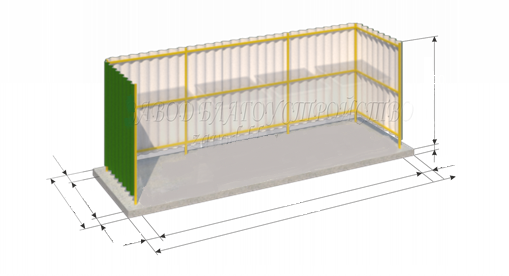 